Accident Report Form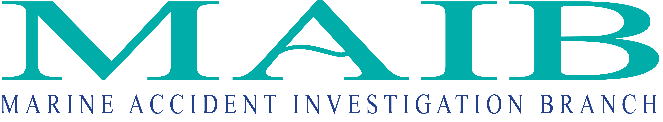 Accident Report Form (ARF)Accident Report Form (ARF)Accident Report Form (ARF)Accident Report Form (ARF)Accident Report Form (ARF)Accident Report Form (ARF)Accident Report Form (ARF)Accident Report Form (ARF)Accident Report Form (ARF)Accident Report Form (ARF)Accident Report Form (ARF)Accident Report Form (ARF)Accident Report Form (ARF)Accident Report Form (ARF)Accident Report Form (ARF)Accident Report Form (ARF)Accident Report Form (ARF)Accident Report Form (ARF)Accident Report Form (ARF)Accident Report Form (ARF)Accident Report Form (ARF)Accident Report Form (ARF)Accident Report Form (ARF)Accident Report Form (ARF)Accident Report Form (ARF)Accident Report Form (ARF)Accident Report Form (ARF)Accident Report Form (ARF)Accident Report Form (ARF)Accident Report Form (ARF)Accident Report Form (ARF)Accident Report Form (ARF)Accident Report Form (ARF)Accident Report Form (ARF)Accident Report Form (ARF)Accident Report Form (ARF)Accident Report Form (ARF)Accident Report Form (ARF)Accident Report Form (ARF)Accident Report Form (ARF)Accident Report Form (ARF)Accident Report Form (ARF)Accident Report Form (ARF)Accident Report Form (ARF)Accident Report Form (ARF)Accident Report Form (ARF)Accident Report Form (ARF)Accident Report Form (ARF)Accident Report Form (ARF)Accident Report Form (ARF)Accident Report Form (ARF)Accident Report Form (ARF)Accident Report Form (ARF)Accident Report Form (ARF)Accident Report Form (ARF)Accident Report Form (ARF)Accident Report Form (ARF)Accident Report Form (ARF)Accident Report Form (ARF)Accident Report Form (ARF)Accident Report Form (ARF)Accident Report Form (ARF)Accident Report Form (ARF)Accident Report Form (ARF)The Merchant Shipping (Accident Reporting and Investigation) Regulations 2012 requires that marine accidents (including serious injuries) and marine incidents (commonly known as 'near misses') be reported to the MAIB. MGN 564 provides further information on who should report marine accidents and the definitions of what a marine accident is.Initial notificationTo report an accident or incident you should phone the MAIB’s dedicated accident reporting line on +44 (0)23 8023 2527 which is monitored 24 hours a day. After which you can expect to be asked to complete this accident report form (ARF). Note: Those directly involved with the operation of a vessel (masters or skippers, and owners or managers) or authorities ashore (harbour authorities, inland waterway authorities, and the Maritime and Coastguard Agency) are obliged to notify the MAIB about any accidents or incidents. Completion of the ARF This form is intended to be completed electronically, with drop-down boxes to aid completion. Please try to answer as many questions as possible as it reduces the need for us to contact you for further information or clarification. If information is not known, select or type ‘unknown’ and if a question is not applicable, select or type 'n/a'. Numerical fields can be left blank.If you are reporting multiple instances of accidents or marine incidents, these should be submitted on separate forms.The Merchant Shipping (Accident Reporting and Investigation) Regulations 2012 requires that marine accidents (including serious injuries) and marine incidents (commonly known as 'near misses') be reported to the MAIB. MGN 564 provides further information on who should report marine accidents and the definitions of what a marine accident is.Initial notificationTo report an accident or incident you should phone the MAIB’s dedicated accident reporting line on +44 (0)23 8023 2527 which is monitored 24 hours a day. After which you can expect to be asked to complete this accident report form (ARF). Note: Those directly involved with the operation of a vessel (masters or skippers, and owners or managers) or authorities ashore (harbour authorities, inland waterway authorities, and the Maritime and Coastguard Agency) are obliged to notify the MAIB about any accidents or incidents. Completion of the ARF This form is intended to be completed electronically, with drop-down boxes to aid completion. Please try to answer as many questions as possible as it reduces the need for us to contact you for further information or clarification. If information is not known, select or type ‘unknown’ and if a question is not applicable, select or type 'n/a'. Numerical fields can be left blank.If you are reporting multiple instances of accidents or marine incidents, these should be submitted on separate forms.The Merchant Shipping (Accident Reporting and Investigation) Regulations 2012 requires that marine accidents (including serious injuries) and marine incidents (commonly known as 'near misses') be reported to the MAIB. MGN 564 provides further information on who should report marine accidents and the definitions of what a marine accident is.Initial notificationTo report an accident or incident you should phone the MAIB’s dedicated accident reporting line on +44 (0)23 8023 2527 which is monitored 24 hours a day. After which you can expect to be asked to complete this accident report form (ARF). Note: Those directly involved with the operation of a vessel (masters or skippers, and owners or managers) or authorities ashore (harbour authorities, inland waterway authorities, and the Maritime and Coastguard Agency) are obliged to notify the MAIB about any accidents or incidents. Completion of the ARF This form is intended to be completed electronically, with drop-down boxes to aid completion. Please try to answer as many questions as possible as it reduces the need for us to contact you for further information or clarification. If information is not known, select or type ‘unknown’ and if a question is not applicable, select or type 'n/a'. Numerical fields can be left blank.If you are reporting multiple instances of accidents or marine incidents, these should be submitted on separate forms.The Merchant Shipping (Accident Reporting and Investigation) Regulations 2012 requires that marine accidents (including serious injuries) and marine incidents (commonly known as 'near misses') be reported to the MAIB. MGN 564 provides further information on who should report marine accidents and the definitions of what a marine accident is.Initial notificationTo report an accident or incident you should phone the MAIB’s dedicated accident reporting line on +44 (0)23 8023 2527 which is monitored 24 hours a day. After which you can expect to be asked to complete this accident report form (ARF). Note: Those directly involved with the operation of a vessel (masters or skippers, and owners or managers) or authorities ashore (harbour authorities, inland waterway authorities, and the Maritime and Coastguard Agency) are obliged to notify the MAIB about any accidents or incidents. Completion of the ARF This form is intended to be completed electronically, with drop-down boxes to aid completion. Please try to answer as many questions as possible as it reduces the need for us to contact you for further information or clarification. If information is not known, select or type ‘unknown’ and if a question is not applicable, select or type 'n/a'. Numerical fields can be left blank.If you are reporting multiple instances of accidents or marine incidents, these should be submitted on separate forms.The Merchant Shipping (Accident Reporting and Investigation) Regulations 2012 requires that marine accidents (including serious injuries) and marine incidents (commonly known as 'near misses') be reported to the MAIB. MGN 564 provides further information on who should report marine accidents and the definitions of what a marine accident is.Initial notificationTo report an accident or incident you should phone the MAIB’s dedicated accident reporting line on +44 (0)23 8023 2527 which is monitored 24 hours a day. After which you can expect to be asked to complete this accident report form (ARF). Note: Those directly involved with the operation of a vessel (masters or skippers, and owners or managers) or authorities ashore (harbour authorities, inland waterway authorities, and the Maritime and Coastguard Agency) are obliged to notify the MAIB about any accidents or incidents. Completion of the ARF This form is intended to be completed electronically, with drop-down boxes to aid completion. Please try to answer as many questions as possible as it reduces the need for us to contact you for further information or clarification. If information is not known, select or type ‘unknown’ and if a question is not applicable, select or type 'n/a'. Numerical fields can be left blank.If you are reporting multiple instances of accidents or marine incidents, these should be submitted on separate forms.The Merchant Shipping (Accident Reporting and Investigation) Regulations 2012 requires that marine accidents (including serious injuries) and marine incidents (commonly known as 'near misses') be reported to the MAIB. MGN 564 provides further information on who should report marine accidents and the definitions of what a marine accident is.Initial notificationTo report an accident or incident you should phone the MAIB’s dedicated accident reporting line on +44 (0)23 8023 2527 which is monitored 24 hours a day. After which you can expect to be asked to complete this accident report form (ARF). Note: Those directly involved with the operation of a vessel (masters or skippers, and owners or managers) or authorities ashore (harbour authorities, inland waterway authorities, and the Maritime and Coastguard Agency) are obliged to notify the MAIB about any accidents or incidents. Completion of the ARF This form is intended to be completed electronically, with drop-down boxes to aid completion. Please try to answer as many questions as possible as it reduces the need for us to contact you for further information or clarification. If information is not known, select or type ‘unknown’ and if a question is not applicable, select or type 'n/a'. Numerical fields can be left blank.If you are reporting multiple instances of accidents or marine incidents, these should be submitted on separate forms.The Merchant Shipping (Accident Reporting and Investigation) Regulations 2012 requires that marine accidents (including serious injuries) and marine incidents (commonly known as 'near misses') be reported to the MAIB. MGN 564 provides further information on who should report marine accidents and the definitions of what a marine accident is.Initial notificationTo report an accident or incident you should phone the MAIB’s dedicated accident reporting line on +44 (0)23 8023 2527 which is monitored 24 hours a day. After which you can expect to be asked to complete this accident report form (ARF). Note: Those directly involved with the operation of a vessel (masters or skippers, and owners or managers) or authorities ashore (harbour authorities, inland waterway authorities, and the Maritime and Coastguard Agency) are obliged to notify the MAIB about any accidents or incidents. Completion of the ARF This form is intended to be completed electronically, with drop-down boxes to aid completion. Please try to answer as many questions as possible as it reduces the need for us to contact you for further information or clarification. If information is not known, select or type ‘unknown’ and if a question is not applicable, select or type 'n/a'. Numerical fields can be left blank.If you are reporting multiple instances of accidents or marine incidents, these should be submitted on separate forms.The Merchant Shipping (Accident Reporting and Investigation) Regulations 2012 requires that marine accidents (including serious injuries) and marine incidents (commonly known as 'near misses') be reported to the MAIB. MGN 564 provides further information on who should report marine accidents and the definitions of what a marine accident is.Initial notificationTo report an accident or incident you should phone the MAIB’s dedicated accident reporting line on +44 (0)23 8023 2527 which is monitored 24 hours a day. After which you can expect to be asked to complete this accident report form (ARF). Note: Those directly involved with the operation of a vessel (masters or skippers, and owners or managers) or authorities ashore (harbour authorities, inland waterway authorities, and the Maritime and Coastguard Agency) are obliged to notify the MAIB about any accidents or incidents. Completion of the ARF This form is intended to be completed electronically, with drop-down boxes to aid completion. Please try to answer as many questions as possible as it reduces the need for us to contact you for further information or clarification. If information is not known, select or type ‘unknown’ and if a question is not applicable, select or type 'n/a'. Numerical fields can be left blank.If you are reporting multiple instances of accidents or marine incidents, these should be submitted on separate forms.The Merchant Shipping (Accident Reporting and Investigation) Regulations 2012 requires that marine accidents (including serious injuries) and marine incidents (commonly known as 'near misses') be reported to the MAIB. MGN 564 provides further information on who should report marine accidents and the definitions of what a marine accident is.Initial notificationTo report an accident or incident you should phone the MAIB’s dedicated accident reporting line on +44 (0)23 8023 2527 which is monitored 24 hours a day. After which you can expect to be asked to complete this accident report form (ARF). Note: Those directly involved with the operation of a vessel (masters or skippers, and owners or managers) or authorities ashore (harbour authorities, inland waterway authorities, and the Maritime and Coastguard Agency) are obliged to notify the MAIB about any accidents or incidents. Completion of the ARF This form is intended to be completed electronically, with drop-down boxes to aid completion. Please try to answer as many questions as possible as it reduces the need for us to contact you for further information or clarification. If information is not known, select or type ‘unknown’ and if a question is not applicable, select or type 'n/a'. Numerical fields can be left blank.If you are reporting multiple instances of accidents or marine incidents, these should be submitted on separate forms.The Merchant Shipping (Accident Reporting and Investigation) Regulations 2012 requires that marine accidents (including serious injuries) and marine incidents (commonly known as 'near misses') be reported to the MAIB. MGN 564 provides further information on who should report marine accidents and the definitions of what a marine accident is.Initial notificationTo report an accident or incident you should phone the MAIB’s dedicated accident reporting line on +44 (0)23 8023 2527 which is monitored 24 hours a day. After which you can expect to be asked to complete this accident report form (ARF). Note: Those directly involved with the operation of a vessel (masters or skippers, and owners or managers) or authorities ashore (harbour authorities, inland waterway authorities, and the Maritime and Coastguard Agency) are obliged to notify the MAIB about any accidents or incidents. Completion of the ARF This form is intended to be completed electronically, with drop-down boxes to aid completion. Please try to answer as many questions as possible as it reduces the need for us to contact you for further information or clarification. If information is not known, select or type ‘unknown’ and if a question is not applicable, select or type 'n/a'. Numerical fields can be left blank.If you are reporting multiple instances of accidents or marine incidents, these should be submitted on separate forms.The Merchant Shipping (Accident Reporting and Investigation) Regulations 2012 requires that marine accidents (including serious injuries) and marine incidents (commonly known as 'near misses') be reported to the MAIB. MGN 564 provides further information on who should report marine accidents and the definitions of what a marine accident is.Initial notificationTo report an accident or incident you should phone the MAIB’s dedicated accident reporting line on +44 (0)23 8023 2527 which is monitored 24 hours a day. After which you can expect to be asked to complete this accident report form (ARF). Note: Those directly involved with the operation of a vessel (masters or skippers, and owners or managers) or authorities ashore (harbour authorities, inland waterway authorities, and the Maritime and Coastguard Agency) are obliged to notify the MAIB about any accidents or incidents. Completion of the ARF This form is intended to be completed electronically, with drop-down boxes to aid completion. Please try to answer as many questions as possible as it reduces the need for us to contact you for further information or clarification. If information is not known, select or type ‘unknown’ and if a question is not applicable, select or type 'n/a'. Numerical fields can be left blank.If you are reporting multiple instances of accidents or marine incidents, these should be submitted on separate forms.The Merchant Shipping (Accident Reporting and Investigation) Regulations 2012 requires that marine accidents (including serious injuries) and marine incidents (commonly known as 'near misses') be reported to the MAIB. MGN 564 provides further information on who should report marine accidents and the definitions of what a marine accident is.Initial notificationTo report an accident or incident you should phone the MAIB’s dedicated accident reporting line on +44 (0)23 8023 2527 which is monitored 24 hours a day. After which you can expect to be asked to complete this accident report form (ARF). Note: Those directly involved with the operation of a vessel (masters or skippers, and owners or managers) or authorities ashore (harbour authorities, inland waterway authorities, and the Maritime and Coastguard Agency) are obliged to notify the MAIB about any accidents or incidents. Completion of the ARF This form is intended to be completed electronically, with drop-down boxes to aid completion. Please try to answer as many questions as possible as it reduces the need for us to contact you for further information or clarification. If information is not known, select or type ‘unknown’ and if a question is not applicable, select or type 'n/a'. Numerical fields can be left blank.If you are reporting multiple instances of accidents or marine incidents, these should be submitted on separate forms.The Merchant Shipping (Accident Reporting and Investigation) Regulations 2012 requires that marine accidents (including serious injuries) and marine incidents (commonly known as 'near misses') be reported to the MAIB. MGN 564 provides further information on who should report marine accidents and the definitions of what a marine accident is.Initial notificationTo report an accident or incident you should phone the MAIB’s dedicated accident reporting line on +44 (0)23 8023 2527 which is monitored 24 hours a day. After which you can expect to be asked to complete this accident report form (ARF). Note: Those directly involved with the operation of a vessel (masters or skippers, and owners or managers) or authorities ashore (harbour authorities, inland waterway authorities, and the Maritime and Coastguard Agency) are obliged to notify the MAIB about any accidents or incidents. Completion of the ARF This form is intended to be completed electronically, with drop-down boxes to aid completion. Please try to answer as many questions as possible as it reduces the need for us to contact you for further information or clarification. If information is not known, select or type ‘unknown’ and if a question is not applicable, select or type 'n/a'. Numerical fields can be left blank.If you are reporting multiple instances of accidents or marine incidents, these should be submitted on separate forms.The Merchant Shipping (Accident Reporting and Investigation) Regulations 2012 requires that marine accidents (including serious injuries) and marine incidents (commonly known as 'near misses') be reported to the MAIB. MGN 564 provides further information on who should report marine accidents and the definitions of what a marine accident is.Initial notificationTo report an accident or incident you should phone the MAIB’s dedicated accident reporting line on +44 (0)23 8023 2527 which is monitored 24 hours a day. After which you can expect to be asked to complete this accident report form (ARF). Note: Those directly involved with the operation of a vessel (masters or skippers, and owners or managers) or authorities ashore (harbour authorities, inland waterway authorities, and the Maritime and Coastguard Agency) are obliged to notify the MAIB about any accidents or incidents. Completion of the ARF This form is intended to be completed electronically, with drop-down boxes to aid completion. Please try to answer as many questions as possible as it reduces the need for us to contact you for further information or clarification. If information is not known, select or type ‘unknown’ and if a question is not applicable, select or type 'n/a'. Numerical fields can be left blank.If you are reporting multiple instances of accidents or marine incidents, these should be submitted on separate forms.The Merchant Shipping (Accident Reporting and Investigation) Regulations 2012 requires that marine accidents (including serious injuries) and marine incidents (commonly known as 'near misses') be reported to the MAIB. MGN 564 provides further information on who should report marine accidents and the definitions of what a marine accident is.Initial notificationTo report an accident or incident you should phone the MAIB’s dedicated accident reporting line on +44 (0)23 8023 2527 which is monitored 24 hours a day. After which you can expect to be asked to complete this accident report form (ARF). Note: Those directly involved with the operation of a vessel (masters or skippers, and owners or managers) or authorities ashore (harbour authorities, inland waterway authorities, and the Maritime and Coastguard Agency) are obliged to notify the MAIB about any accidents or incidents. Completion of the ARF This form is intended to be completed electronically, with drop-down boxes to aid completion. Please try to answer as many questions as possible as it reduces the need for us to contact you for further information or clarification. If information is not known, select or type ‘unknown’ and if a question is not applicable, select or type 'n/a'. Numerical fields can be left blank.If you are reporting multiple instances of accidents or marine incidents, these should be submitted on separate forms.The Merchant Shipping (Accident Reporting and Investigation) Regulations 2012 requires that marine accidents (including serious injuries) and marine incidents (commonly known as 'near misses') be reported to the MAIB. MGN 564 provides further information on who should report marine accidents and the definitions of what a marine accident is.Initial notificationTo report an accident or incident you should phone the MAIB’s dedicated accident reporting line on +44 (0)23 8023 2527 which is monitored 24 hours a day. After which you can expect to be asked to complete this accident report form (ARF). Note: Those directly involved with the operation of a vessel (masters or skippers, and owners or managers) or authorities ashore (harbour authorities, inland waterway authorities, and the Maritime and Coastguard Agency) are obliged to notify the MAIB about any accidents or incidents. Completion of the ARF This form is intended to be completed electronically, with drop-down boxes to aid completion. Please try to answer as many questions as possible as it reduces the need for us to contact you for further information or clarification. If information is not known, select or type ‘unknown’ and if a question is not applicable, select or type 'n/a'. Numerical fields can be left blank.If you are reporting multiple instances of accidents or marine incidents, these should be submitted on separate forms.The Merchant Shipping (Accident Reporting and Investigation) Regulations 2012 requires that marine accidents (including serious injuries) and marine incidents (commonly known as 'near misses') be reported to the MAIB. MGN 564 provides further information on who should report marine accidents and the definitions of what a marine accident is.Initial notificationTo report an accident or incident you should phone the MAIB’s dedicated accident reporting line on +44 (0)23 8023 2527 which is monitored 24 hours a day. After which you can expect to be asked to complete this accident report form (ARF). Note: Those directly involved with the operation of a vessel (masters or skippers, and owners or managers) or authorities ashore (harbour authorities, inland waterway authorities, and the Maritime and Coastguard Agency) are obliged to notify the MAIB about any accidents or incidents. Completion of the ARF This form is intended to be completed electronically, with drop-down boxes to aid completion. Please try to answer as many questions as possible as it reduces the need for us to contact you for further information or clarification. If information is not known, select or type ‘unknown’ and if a question is not applicable, select or type 'n/a'. Numerical fields can be left blank.If you are reporting multiple instances of accidents or marine incidents, these should be submitted on separate forms.The Merchant Shipping (Accident Reporting and Investigation) Regulations 2012 requires that marine accidents (including serious injuries) and marine incidents (commonly known as 'near misses') be reported to the MAIB. MGN 564 provides further information on who should report marine accidents and the definitions of what a marine accident is.Initial notificationTo report an accident or incident you should phone the MAIB’s dedicated accident reporting line on +44 (0)23 8023 2527 which is monitored 24 hours a day. After which you can expect to be asked to complete this accident report form (ARF). Note: Those directly involved with the operation of a vessel (masters or skippers, and owners or managers) or authorities ashore (harbour authorities, inland waterway authorities, and the Maritime and Coastguard Agency) are obliged to notify the MAIB about any accidents or incidents. Completion of the ARF This form is intended to be completed electronically, with drop-down boxes to aid completion. Please try to answer as many questions as possible as it reduces the need for us to contact you for further information or clarification. If information is not known, select or type ‘unknown’ and if a question is not applicable, select or type 'n/a'. Numerical fields can be left blank.If you are reporting multiple instances of accidents or marine incidents, these should be submitted on separate forms.The Merchant Shipping (Accident Reporting and Investigation) Regulations 2012 requires that marine accidents (including serious injuries) and marine incidents (commonly known as 'near misses') be reported to the MAIB. MGN 564 provides further information on who should report marine accidents and the definitions of what a marine accident is.Initial notificationTo report an accident or incident you should phone the MAIB’s dedicated accident reporting line on +44 (0)23 8023 2527 which is monitored 24 hours a day. After which you can expect to be asked to complete this accident report form (ARF). Note: Those directly involved with the operation of a vessel (masters or skippers, and owners or managers) or authorities ashore (harbour authorities, inland waterway authorities, and the Maritime and Coastguard Agency) are obliged to notify the MAIB about any accidents or incidents. Completion of the ARF This form is intended to be completed electronically, with drop-down boxes to aid completion. Please try to answer as many questions as possible as it reduces the need for us to contact you for further information or clarification. If information is not known, select or type ‘unknown’ and if a question is not applicable, select or type 'n/a'. Numerical fields can be left blank.If you are reporting multiple instances of accidents or marine incidents, these should be submitted on separate forms.The Merchant Shipping (Accident Reporting and Investigation) Regulations 2012 requires that marine accidents (including serious injuries) and marine incidents (commonly known as 'near misses') be reported to the MAIB. MGN 564 provides further information on who should report marine accidents and the definitions of what a marine accident is.Initial notificationTo report an accident or incident you should phone the MAIB’s dedicated accident reporting line on +44 (0)23 8023 2527 which is monitored 24 hours a day. After which you can expect to be asked to complete this accident report form (ARF). Note: Those directly involved with the operation of a vessel (masters or skippers, and owners or managers) or authorities ashore (harbour authorities, inland waterway authorities, and the Maritime and Coastguard Agency) are obliged to notify the MAIB about any accidents or incidents. Completion of the ARF This form is intended to be completed electronically, with drop-down boxes to aid completion. Please try to answer as many questions as possible as it reduces the need for us to contact you for further information or clarification. If information is not known, select or type ‘unknown’ and if a question is not applicable, select or type 'n/a'. Numerical fields can be left blank.If you are reporting multiple instances of accidents or marine incidents, these should be submitted on separate forms.The Merchant Shipping (Accident Reporting and Investigation) Regulations 2012 requires that marine accidents (including serious injuries) and marine incidents (commonly known as 'near misses') be reported to the MAIB. MGN 564 provides further information on who should report marine accidents and the definitions of what a marine accident is.Initial notificationTo report an accident or incident you should phone the MAIB’s dedicated accident reporting line on +44 (0)23 8023 2527 which is monitored 24 hours a day. After which you can expect to be asked to complete this accident report form (ARF). Note: Those directly involved with the operation of a vessel (masters or skippers, and owners or managers) or authorities ashore (harbour authorities, inland waterway authorities, and the Maritime and Coastguard Agency) are obliged to notify the MAIB about any accidents or incidents. Completion of the ARF This form is intended to be completed electronically, with drop-down boxes to aid completion. Please try to answer as many questions as possible as it reduces the need for us to contact you for further information or clarification. If information is not known, select or type ‘unknown’ and if a question is not applicable, select or type 'n/a'. Numerical fields can be left blank.If you are reporting multiple instances of accidents or marine incidents, these should be submitted on separate forms.The Merchant Shipping (Accident Reporting and Investigation) Regulations 2012 requires that marine accidents (including serious injuries) and marine incidents (commonly known as 'near misses') be reported to the MAIB. MGN 564 provides further information on who should report marine accidents and the definitions of what a marine accident is.Initial notificationTo report an accident or incident you should phone the MAIB’s dedicated accident reporting line on +44 (0)23 8023 2527 which is monitored 24 hours a day. After which you can expect to be asked to complete this accident report form (ARF). Note: Those directly involved with the operation of a vessel (masters or skippers, and owners or managers) or authorities ashore (harbour authorities, inland waterway authorities, and the Maritime and Coastguard Agency) are obliged to notify the MAIB about any accidents or incidents. Completion of the ARF This form is intended to be completed electronically, with drop-down boxes to aid completion. Please try to answer as many questions as possible as it reduces the need for us to contact you for further information or clarification. If information is not known, select or type ‘unknown’ and if a question is not applicable, select or type 'n/a'. Numerical fields can be left blank.If you are reporting multiple instances of accidents or marine incidents, these should be submitted on separate forms.The Merchant Shipping (Accident Reporting and Investigation) Regulations 2012 requires that marine accidents (including serious injuries) and marine incidents (commonly known as 'near misses') be reported to the MAIB. MGN 564 provides further information on who should report marine accidents and the definitions of what a marine accident is.Initial notificationTo report an accident or incident you should phone the MAIB’s dedicated accident reporting line on +44 (0)23 8023 2527 which is monitored 24 hours a day. After which you can expect to be asked to complete this accident report form (ARF). Note: Those directly involved with the operation of a vessel (masters or skippers, and owners or managers) or authorities ashore (harbour authorities, inland waterway authorities, and the Maritime and Coastguard Agency) are obliged to notify the MAIB about any accidents or incidents. Completion of the ARF This form is intended to be completed electronically, with drop-down boxes to aid completion. Please try to answer as many questions as possible as it reduces the need for us to contact you for further information or clarification. If information is not known, select or type ‘unknown’ and if a question is not applicable, select or type 'n/a'. Numerical fields can be left blank.If you are reporting multiple instances of accidents or marine incidents, these should be submitted on separate forms.The Merchant Shipping (Accident Reporting and Investigation) Regulations 2012 requires that marine accidents (including serious injuries) and marine incidents (commonly known as 'near misses') be reported to the MAIB. MGN 564 provides further information on who should report marine accidents and the definitions of what a marine accident is.Initial notificationTo report an accident or incident you should phone the MAIB’s dedicated accident reporting line on +44 (0)23 8023 2527 which is monitored 24 hours a day. After which you can expect to be asked to complete this accident report form (ARF). Note: Those directly involved with the operation of a vessel (masters or skippers, and owners or managers) or authorities ashore (harbour authorities, inland waterway authorities, and the Maritime and Coastguard Agency) are obliged to notify the MAIB about any accidents or incidents. Completion of the ARF This form is intended to be completed electronically, with drop-down boxes to aid completion. Please try to answer as many questions as possible as it reduces the need for us to contact you for further information or clarification. If information is not known, select or type ‘unknown’ and if a question is not applicable, select or type 'n/a'. Numerical fields can be left blank.If you are reporting multiple instances of accidents or marine incidents, these should be submitted on separate forms.The Merchant Shipping (Accident Reporting and Investigation) Regulations 2012 requires that marine accidents (including serious injuries) and marine incidents (commonly known as 'near misses') be reported to the MAIB. MGN 564 provides further information on who should report marine accidents and the definitions of what a marine accident is.Initial notificationTo report an accident or incident you should phone the MAIB’s dedicated accident reporting line on +44 (0)23 8023 2527 which is monitored 24 hours a day. After which you can expect to be asked to complete this accident report form (ARF). Note: Those directly involved with the operation of a vessel (masters or skippers, and owners or managers) or authorities ashore (harbour authorities, inland waterway authorities, and the Maritime and Coastguard Agency) are obliged to notify the MAIB about any accidents or incidents. Completion of the ARF This form is intended to be completed electronically, with drop-down boxes to aid completion. Please try to answer as many questions as possible as it reduces the need for us to contact you for further information or clarification. If information is not known, select or type ‘unknown’ and if a question is not applicable, select or type 'n/a'. Numerical fields can be left blank.If you are reporting multiple instances of accidents or marine incidents, these should be submitted on separate forms.The Merchant Shipping (Accident Reporting and Investigation) Regulations 2012 requires that marine accidents (including serious injuries) and marine incidents (commonly known as 'near misses') be reported to the MAIB. MGN 564 provides further information on who should report marine accidents and the definitions of what a marine accident is.Initial notificationTo report an accident or incident you should phone the MAIB’s dedicated accident reporting line on +44 (0)23 8023 2527 which is monitored 24 hours a day. After which you can expect to be asked to complete this accident report form (ARF). Note: Those directly involved with the operation of a vessel (masters or skippers, and owners or managers) or authorities ashore (harbour authorities, inland waterway authorities, and the Maritime and Coastguard Agency) are obliged to notify the MAIB about any accidents or incidents. Completion of the ARF This form is intended to be completed electronically, with drop-down boxes to aid completion. Please try to answer as many questions as possible as it reduces the need for us to contact you for further information or clarification. If information is not known, select or type ‘unknown’ and if a question is not applicable, select or type 'n/a'. Numerical fields can be left blank.If you are reporting multiple instances of accidents or marine incidents, these should be submitted on separate forms.The Merchant Shipping (Accident Reporting and Investigation) Regulations 2012 requires that marine accidents (including serious injuries) and marine incidents (commonly known as 'near misses') be reported to the MAIB. MGN 564 provides further information on who should report marine accidents and the definitions of what a marine accident is.Initial notificationTo report an accident or incident you should phone the MAIB’s dedicated accident reporting line on +44 (0)23 8023 2527 which is monitored 24 hours a day. After which you can expect to be asked to complete this accident report form (ARF). Note: Those directly involved with the operation of a vessel (masters or skippers, and owners or managers) or authorities ashore (harbour authorities, inland waterway authorities, and the Maritime and Coastguard Agency) are obliged to notify the MAIB about any accidents or incidents. Completion of the ARF This form is intended to be completed electronically, with drop-down boxes to aid completion. Please try to answer as many questions as possible as it reduces the need for us to contact you for further information or clarification. If information is not known, select or type ‘unknown’ and if a question is not applicable, select or type 'n/a'. Numerical fields can be left blank.If you are reporting multiple instances of accidents or marine incidents, these should be submitted on separate forms.The Merchant Shipping (Accident Reporting and Investigation) Regulations 2012 requires that marine accidents (including serious injuries) and marine incidents (commonly known as 'near misses') be reported to the MAIB. MGN 564 provides further information on who should report marine accidents and the definitions of what a marine accident is.Initial notificationTo report an accident or incident you should phone the MAIB’s dedicated accident reporting line on +44 (0)23 8023 2527 which is monitored 24 hours a day. After which you can expect to be asked to complete this accident report form (ARF). Note: Those directly involved with the operation of a vessel (masters or skippers, and owners or managers) or authorities ashore (harbour authorities, inland waterway authorities, and the Maritime and Coastguard Agency) are obliged to notify the MAIB about any accidents or incidents. Completion of the ARF This form is intended to be completed electronically, with drop-down boxes to aid completion. Please try to answer as many questions as possible as it reduces the need for us to contact you for further information or clarification. If information is not known, select or type ‘unknown’ and if a question is not applicable, select or type 'n/a'. Numerical fields can be left blank.If you are reporting multiple instances of accidents or marine incidents, these should be submitted on separate forms.The Merchant Shipping (Accident Reporting and Investigation) Regulations 2012 requires that marine accidents (including serious injuries) and marine incidents (commonly known as 'near misses') be reported to the MAIB. MGN 564 provides further information on who should report marine accidents and the definitions of what a marine accident is.Initial notificationTo report an accident or incident you should phone the MAIB’s dedicated accident reporting line on +44 (0)23 8023 2527 which is monitored 24 hours a day. After which you can expect to be asked to complete this accident report form (ARF). Note: Those directly involved with the operation of a vessel (masters or skippers, and owners or managers) or authorities ashore (harbour authorities, inland waterway authorities, and the Maritime and Coastguard Agency) are obliged to notify the MAIB about any accidents or incidents. Completion of the ARF This form is intended to be completed electronically, with drop-down boxes to aid completion. Please try to answer as many questions as possible as it reduces the need for us to contact you for further information or clarification. If information is not known, select or type ‘unknown’ and if a question is not applicable, select or type 'n/a'. Numerical fields can be left blank.If you are reporting multiple instances of accidents or marine incidents, these should be submitted on separate forms.The Merchant Shipping (Accident Reporting and Investigation) Regulations 2012 requires that marine accidents (including serious injuries) and marine incidents (commonly known as 'near misses') be reported to the MAIB. MGN 564 provides further information on who should report marine accidents and the definitions of what a marine accident is.Initial notificationTo report an accident or incident you should phone the MAIB’s dedicated accident reporting line on +44 (0)23 8023 2527 which is monitored 24 hours a day. After which you can expect to be asked to complete this accident report form (ARF). Note: Those directly involved with the operation of a vessel (masters or skippers, and owners or managers) or authorities ashore (harbour authorities, inland waterway authorities, and the Maritime and Coastguard Agency) are obliged to notify the MAIB about any accidents or incidents. Completion of the ARF This form is intended to be completed electronically, with drop-down boxes to aid completion. Please try to answer as many questions as possible as it reduces the need for us to contact you for further information or clarification. If information is not known, select or type ‘unknown’ and if a question is not applicable, select or type 'n/a'. Numerical fields can be left blank.If you are reporting multiple instances of accidents or marine incidents, these should be submitted on separate forms.The Merchant Shipping (Accident Reporting and Investigation) Regulations 2012 requires that marine accidents (including serious injuries) and marine incidents (commonly known as 'near misses') be reported to the MAIB. MGN 564 provides further information on who should report marine accidents and the definitions of what a marine accident is.Initial notificationTo report an accident or incident you should phone the MAIB’s dedicated accident reporting line on +44 (0)23 8023 2527 which is monitored 24 hours a day. After which you can expect to be asked to complete this accident report form (ARF). Note: Those directly involved with the operation of a vessel (masters or skippers, and owners or managers) or authorities ashore (harbour authorities, inland waterway authorities, and the Maritime and Coastguard Agency) are obliged to notify the MAIB about any accidents or incidents. Completion of the ARF This form is intended to be completed electronically, with drop-down boxes to aid completion. Please try to answer as many questions as possible as it reduces the need for us to contact you for further information or clarification. If information is not known, select or type ‘unknown’ and if a question is not applicable, select or type 'n/a'. Numerical fields can be left blank.If you are reporting multiple instances of accidents or marine incidents, these should be submitted on separate forms.The Merchant Shipping (Accident Reporting and Investigation) Regulations 2012 requires that marine accidents (including serious injuries) and marine incidents (commonly known as 'near misses') be reported to the MAIB. MGN 564 provides further information on who should report marine accidents and the definitions of what a marine accident is.Initial notificationTo report an accident or incident you should phone the MAIB’s dedicated accident reporting line on +44 (0)23 8023 2527 which is monitored 24 hours a day. After which you can expect to be asked to complete this accident report form (ARF). Note: Those directly involved with the operation of a vessel (masters or skippers, and owners or managers) or authorities ashore (harbour authorities, inland waterway authorities, and the Maritime and Coastguard Agency) are obliged to notify the MAIB about any accidents or incidents. Completion of the ARF This form is intended to be completed electronically, with drop-down boxes to aid completion. Please try to answer as many questions as possible as it reduces the need for us to contact you for further information or clarification. If information is not known, select or type ‘unknown’ and if a question is not applicable, select or type 'n/a'. Numerical fields can be left blank.If you are reporting multiple instances of accidents or marine incidents, these should be submitted on separate forms.The Merchant Shipping (Accident Reporting and Investigation) Regulations 2012 requires that marine accidents (including serious injuries) and marine incidents (commonly known as 'near misses') be reported to the MAIB. MGN 564 provides further information on who should report marine accidents and the definitions of what a marine accident is.Initial notificationTo report an accident or incident you should phone the MAIB’s dedicated accident reporting line on +44 (0)23 8023 2527 which is monitored 24 hours a day. After which you can expect to be asked to complete this accident report form (ARF). Note: Those directly involved with the operation of a vessel (masters or skippers, and owners or managers) or authorities ashore (harbour authorities, inland waterway authorities, and the Maritime and Coastguard Agency) are obliged to notify the MAIB about any accidents or incidents. Completion of the ARF This form is intended to be completed electronically, with drop-down boxes to aid completion. Please try to answer as many questions as possible as it reduces the need for us to contact you for further information or clarification. If information is not known, select or type ‘unknown’ and if a question is not applicable, select or type 'n/a'. Numerical fields can be left blank.If you are reporting multiple instances of accidents or marine incidents, these should be submitted on separate forms.The Merchant Shipping (Accident Reporting and Investigation) Regulations 2012 requires that marine accidents (including serious injuries) and marine incidents (commonly known as 'near misses') be reported to the MAIB. MGN 564 provides further information on who should report marine accidents and the definitions of what a marine accident is.Initial notificationTo report an accident or incident you should phone the MAIB’s dedicated accident reporting line on +44 (0)23 8023 2527 which is monitored 24 hours a day. After which you can expect to be asked to complete this accident report form (ARF). Note: Those directly involved with the operation of a vessel (masters or skippers, and owners or managers) or authorities ashore (harbour authorities, inland waterway authorities, and the Maritime and Coastguard Agency) are obliged to notify the MAIB about any accidents or incidents. Completion of the ARF This form is intended to be completed electronically, with drop-down boxes to aid completion. Please try to answer as many questions as possible as it reduces the need for us to contact you for further information or clarification. If information is not known, select or type ‘unknown’ and if a question is not applicable, select or type 'n/a'. Numerical fields can be left blank.If you are reporting multiple instances of accidents or marine incidents, these should be submitted on separate forms.The Merchant Shipping (Accident Reporting and Investigation) Regulations 2012 requires that marine accidents (including serious injuries) and marine incidents (commonly known as 'near misses') be reported to the MAIB. MGN 564 provides further information on who should report marine accidents and the definitions of what a marine accident is.Initial notificationTo report an accident or incident you should phone the MAIB’s dedicated accident reporting line on +44 (0)23 8023 2527 which is monitored 24 hours a day. After which you can expect to be asked to complete this accident report form (ARF). Note: Those directly involved with the operation of a vessel (masters or skippers, and owners or managers) or authorities ashore (harbour authorities, inland waterway authorities, and the Maritime and Coastguard Agency) are obliged to notify the MAIB about any accidents or incidents. Completion of the ARF This form is intended to be completed electronically, with drop-down boxes to aid completion. Please try to answer as many questions as possible as it reduces the need for us to contact you for further information or clarification. If information is not known, select or type ‘unknown’ and if a question is not applicable, select or type 'n/a'. Numerical fields can be left blank.If you are reporting multiple instances of accidents or marine incidents, these should be submitted on separate forms.The Merchant Shipping (Accident Reporting and Investigation) Regulations 2012 requires that marine accidents (including serious injuries) and marine incidents (commonly known as 'near misses') be reported to the MAIB. MGN 564 provides further information on who should report marine accidents and the definitions of what a marine accident is.Initial notificationTo report an accident or incident you should phone the MAIB’s dedicated accident reporting line on +44 (0)23 8023 2527 which is monitored 24 hours a day. After which you can expect to be asked to complete this accident report form (ARF). Note: Those directly involved with the operation of a vessel (masters or skippers, and owners or managers) or authorities ashore (harbour authorities, inland waterway authorities, and the Maritime and Coastguard Agency) are obliged to notify the MAIB about any accidents or incidents. Completion of the ARF This form is intended to be completed electronically, with drop-down boxes to aid completion. Please try to answer as many questions as possible as it reduces the need for us to contact you for further information or clarification. If information is not known, select or type ‘unknown’ and if a question is not applicable, select or type 'n/a'. Numerical fields can be left blank.If you are reporting multiple instances of accidents or marine incidents, these should be submitted on separate forms.The Merchant Shipping (Accident Reporting and Investigation) Regulations 2012 requires that marine accidents (including serious injuries) and marine incidents (commonly known as 'near misses') be reported to the MAIB. MGN 564 provides further information on who should report marine accidents and the definitions of what a marine accident is.Initial notificationTo report an accident or incident you should phone the MAIB’s dedicated accident reporting line on +44 (0)23 8023 2527 which is monitored 24 hours a day. After which you can expect to be asked to complete this accident report form (ARF). Note: Those directly involved with the operation of a vessel (masters or skippers, and owners or managers) or authorities ashore (harbour authorities, inland waterway authorities, and the Maritime and Coastguard Agency) are obliged to notify the MAIB about any accidents or incidents. Completion of the ARF This form is intended to be completed electronically, with drop-down boxes to aid completion. Please try to answer as many questions as possible as it reduces the need for us to contact you for further information or clarification. If information is not known, select or type ‘unknown’ and if a question is not applicable, select or type 'n/a'. Numerical fields can be left blank.If you are reporting multiple instances of accidents or marine incidents, these should be submitted on separate forms.The Merchant Shipping (Accident Reporting and Investigation) Regulations 2012 requires that marine accidents (including serious injuries) and marine incidents (commonly known as 'near misses') be reported to the MAIB. MGN 564 provides further information on who should report marine accidents and the definitions of what a marine accident is.Initial notificationTo report an accident or incident you should phone the MAIB’s dedicated accident reporting line on +44 (0)23 8023 2527 which is monitored 24 hours a day. After which you can expect to be asked to complete this accident report form (ARF). Note: Those directly involved with the operation of a vessel (masters or skippers, and owners or managers) or authorities ashore (harbour authorities, inland waterway authorities, and the Maritime and Coastguard Agency) are obliged to notify the MAIB about any accidents or incidents. Completion of the ARF This form is intended to be completed electronically, with drop-down boxes to aid completion. Please try to answer as many questions as possible as it reduces the need for us to contact you for further information or clarification. If information is not known, select or type ‘unknown’ and if a question is not applicable, select or type 'n/a'. Numerical fields can be left blank.If you are reporting multiple instances of accidents or marine incidents, these should be submitted on separate forms.The Merchant Shipping (Accident Reporting and Investigation) Regulations 2012 requires that marine accidents (including serious injuries) and marine incidents (commonly known as 'near misses') be reported to the MAIB. MGN 564 provides further information on who should report marine accidents and the definitions of what a marine accident is.Initial notificationTo report an accident or incident you should phone the MAIB’s dedicated accident reporting line on +44 (0)23 8023 2527 which is monitored 24 hours a day. After which you can expect to be asked to complete this accident report form (ARF). Note: Those directly involved with the operation of a vessel (masters or skippers, and owners or managers) or authorities ashore (harbour authorities, inland waterway authorities, and the Maritime and Coastguard Agency) are obliged to notify the MAIB about any accidents or incidents. Completion of the ARF This form is intended to be completed electronically, with drop-down boxes to aid completion. Please try to answer as many questions as possible as it reduces the need for us to contact you for further information or clarification. If information is not known, select or type ‘unknown’ and if a question is not applicable, select or type 'n/a'. Numerical fields can be left blank.If you are reporting multiple instances of accidents or marine incidents, these should be submitted on separate forms.The Merchant Shipping (Accident Reporting and Investigation) Regulations 2012 requires that marine accidents (including serious injuries) and marine incidents (commonly known as 'near misses') be reported to the MAIB. MGN 564 provides further information on who should report marine accidents and the definitions of what a marine accident is.Initial notificationTo report an accident or incident you should phone the MAIB’s dedicated accident reporting line on +44 (0)23 8023 2527 which is monitored 24 hours a day. After which you can expect to be asked to complete this accident report form (ARF). Note: Those directly involved with the operation of a vessel (masters or skippers, and owners or managers) or authorities ashore (harbour authorities, inland waterway authorities, and the Maritime and Coastguard Agency) are obliged to notify the MAIB about any accidents or incidents. Completion of the ARF This form is intended to be completed electronically, with drop-down boxes to aid completion. Please try to answer as many questions as possible as it reduces the need for us to contact you for further information or clarification. If information is not known, select or type ‘unknown’ and if a question is not applicable, select or type 'n/a'. Numerical fields can be left blank.If you are reporting multiple instances of accidents or marine incidents, these should be submitted on separate forms.The Merchant Shipping (Accident Reporting and Investigation) Regulations 2012 requires that marine accidents (including serious injuries) and marine incidents (commonly known as 'near misses') be reported to the MAIB. MGN 564 provides further information on who should report marine accidents and the definitions of what a marine accident is.Initial notificationTo report an accident or incident you should phone the MAIB’s dedicated accident reporting line on +44 (0)23 8023 2527 which is monitored 24 hours a day. After which you can expect to be asked to complete this accident report form (ARF). Note: Those directly involved with the operation of a vessel (masters or skippers, and owners or managers) or authorities ashore (harbour authorities, inland waterway authorities, and the Maritime and Coastguard Agency) are obliged to notify the MAIB about any accidents or incidents. Completion of the ARF This form is intended to be completed electronically, with drop-down boxes to aid completion. Please try to answer as many questions as possible as it reduces the need for us to contact you for further information or clarification. If information is not known, select or type ‘unknown’ and if a question is not applicable, select or type 'n/a'. Numerical fields can be left blank.If you are reporting multiple instances of accidents or marine incidents, these should be submitted on separate forms.The Merchant Shipping (Accident Reporting and Investigation) Regulations 2012 requires that marine accidents (including serious injuries) and marine incidents (commonly known as 'near misses') be reported to the MAIB. MGN 564 provides further information on who should report marine accidents and the definitions of what a marine accident is.Initial notificationTo report an accident or incident you should phone the MAIB’s dedicated accident reporting line on +44 (0)23 8023 2527 which is monitored 24 hours a day. After which you can expect to be asked to complete this accident report form (ARF). Note: Those directly involved with the operation of a vessel (masters or skippers, and owners or managers) or authorities ashore (harbour authorities, inland waterway authorities, and the Maritime and Coastguard Agency) are obliged to notify the MAIB about any accidents or incidents. Completion of the ARF This form is intended to be completed electronically, with drop-down boxes to aid completion. Please try to answer as many questions as possible as it reduces the need for us to contact you for further information or clarification. If information is not known, select or type ‘unknown’ and if a question is not applicable, select or type 'n/a'. Numerical fields can be left blank.If you are reporting multiple instances of accidents or marine incidents, these should be submitted on separate forms.The Merchant Shipping (Accident Reporting and Investigation) Regulations 2012 requires that marine accidents (including serious injuries) and marine incidents (commonly known as 'near misses') be reported to the MAIB. MGN 564 provides further information on who should report marine accidents and the definitions of what a marine accident is.Initial notificationTo report an accident or incident you should phone the MAIB’s dedicated accident reporting line on +44 (0)23 8023 2527 which is monitored 24 hours a day. After which you can expect to be asked to complete this accident report form (ARF). Note: Those directly involved with the operation of a vessel (masters or skippers, and owners or managers) or authorities ashore (harbour authorities, inland waterway authorities, and the Maritime and Coastguard Agency) are obliged to notify the MAIB about any accidents or incidents. Completion of the ARF This form is intended to be completed electronically, with drop-down boxes to aid completion. Please try to answer as many questions as possible as it reduces the need for us to contact you for further information or clarification. If information is not known, select or type ‘unknown’ and if a question is not applicable, select or type 'n/a'. Numerical fields can be left blank.If you are reporting multiple instances of accidents or marine incidents, these should be submitted on separate forms.The Merchant Shipping (Accident Reporting and Investigation) Regulations 2012 requires that marine accidents (including serious injuries) and marine incidents (commonly known as 'near misses') be reported to the MAIB. MGN 564 provides further information on who should report marine accidents and the definitions of what a marine accident is.Initial notificationTo report an accident or incident you should phone the MAIB’s dedicated accident reporting line on +44 (0)23 8023 2527 which is monitored 24 hours a day. After which you can expect to be asked to complete this accident report form (ARF). Note: Those directly involved with the operation of a vessel (masters or skippers, and owners or managers) or authorities ashore (harbour authorities, inland waterway authorities, and the Maritime and Coastguard Agency) are obliged to notify the MAIB about any accidents or incidents. Completion of the ARF This form is intended to be completed electronically, with drop-down boxes to aid completion. Please try to answer as many questions as possible as it reduces the need for us to contact you for further information or clarification. If information is not known, select or type ‘unknown’ and if a question is not applicable, select or type 'n/a'. Numerical fields can be left blank.If you are reporting multiple instances of accidents or marine incidents, these should be submitted on separate forms.The Merchant Shipping (Accident Reporting and Investigation) Regulations 2012 requires that marine accidents (including serious injuries) and marine incidents (commonly known as 'near misses') be reported to the MAIB. MGN 564 provides further information on who should report marine accidents and the definitions of what a marine accident is.Initial notificationTo report an accident or incident you should phone the MAIB’s dedicated accident reporting line on +44 (0)23 8023 2527 which is monitored 24 hours a day. After which you can expect to be asked to complete this accident report form (ARF). Note: Those directly involved with the operation of a vessel (masters or skippers, and owners or managers) or authorities ashore (harbour authorities, inland waterway authorities, and the Maritime and Coastguard Agency) are obliged to notify the MAIB about any accidents or incidents. Completion of the ARF This form is intended to be completed electronically, with drop-down boxes to aid completion. Please try to answer as many questions as possible as it reduces the need for us to contact you for further information or clarification. If information is not known, select or type ‘unknown’ and if a question is not applicable, select or type 'n/a'. Numerical fields can be left blank.If you are reporting multiple instances of accidents or marine incidents, these should be submitted on separate forms.The Merchant Shipping (Accident Reporting and Investigation) Regulations 2012 requires that marine accidents (including serious injuries) and marine incidents (commonly known as 'near misses') be reported to the MAIB. MGN 564 provides further information on who should report marine accidents and the definitions of what a marine accident is.Initial notificationTo report an accident or incident you should phone the MAIB’s dedicated accident reporting line on +44 (0)23 8023 2527 which is monitored 24 hours a day. After which you can expect to be asked to complete this accident report form (ARF). Note: Those directly involved with the operation of a vessel (masters or skippers, and owners or managers) or authorities ashore (harbour authorities, inland waterway authorities, and the Maritime and Coastguard Agency) are obliged to notify the MAIB about any accidents or incidents. Completion of the ARF This form is intended to be completed electronically, with drop-down boxes to aid completion. Please try to answer as many questions as possible as it reduces the need for us to contact you for further information or clarification. If information is not known, select or type ‘unknown’ and if a question is not applicable, select or type 'n/a'. Numerical fields can be left blank.If you are reporting multiple instances of accidents or marine incidents, these should be submitted on separate forms.The Merchant Shipping (Accident Reporting and Investigation) Regulations 2012 requires that marine accidents (including serious injuries) and marine incidents (commonly known as 'near misses') be reported to the MAIB. MGN 564 provides further information on who should report marine accidents and the definitions of what a marine accident is.Initial notificationTo report an accident or incident you should phone the MAIB’s dedicated accident reporting line on +44 (0)23 8023 2527 which is monitored 24 hours a day. After which you can expect to be asked to complete this accident report form (ARF). Note: Those directly involved with the operation of a vessel (masters or skippers, and owners or managers) or authorities ashore (harbour authorities, inland waterway authorities, and the Maritime and Coastguard Agency) are obliged to notify the MAIB about any accidents or incidents. Completion of the ARF This form is intended to be completed electronically, with drop-down boxes to aid completion. Please try to answer as many questions as possible as it reduces the need for us to contact you for further information or clarification. If information is not known, select or type ‘unknown’ and if a question is not applicable, select or type 'n/a'. Numerical fields can be left blank.If you are reporting multiple instances of accidents or marine incidents, these should be submitted on separate forms.The Merchant Shipping (Accident Reporting and Investigation) Regulations 2012 requires that marine accidents (including serious injuries) and marine incidents (commonly known as 'near misses') be reported to the MAIB. MGN 564 provides further information on who should report marine accidents and the definitions of what a marine accident is.Initial notificationTo report an accident or incident you should phone the MAIB’s dedicated accident reporting line on +44 (0)23 8023 2527 which is monitored 24 hours a day. After which you can expect to be asked to complete this accident report form (ARF). Note: Those directly involved with the operation of a vessel (masters or skippers, and owners or managers) or authorities ashore (harbour authorities, inland waterway authorities, and the Maritime and Coastguard Agency) are obliged to notify the MAIB about any accidents or incidents. Completion of the ARF This form is intended to be completed electronically, with drop-down boxes to aid completion. Please try to answer as many questions as possible as it reduces the need for us to contact you for further information or clarification. If information is not known, select or type ‘unknown’ and if a question is not applicable, select or type 'n/a'. Numerical fields can be left blank.If you are reporting multiple instances of accidents or marine incidents, these should be submitted on separate forms.The Merchant Shipping (Accident Reporting and Investigation) Regulations 2012 requires that marine accidents (including serious injuries) and marine incidents (commonly known as 'near misses') be reported to the MAIB. MGN 564 provides further information on who should report marine accidents and the definitions of what a marine accident is.Initial notificationTo report an accident or incident you should phone the MAIB’s dedicated accident reporting line on +44 (0)23 8023 2527 which is monitored 24 hours a day. After which you can expect to be asked to complete this accident report form (ARF). Note: Those directly involved with the operation of a vessel (masters or skippers, and owners or managers) or authorities ashore (harbour authorities, inland waterway authorities, and the Maritime and Coastguard Agency) are obliged to notify the MAIB about any accidents or incidents. Completion of the ARF This form is intended to be completed electronically, with drop-down boxes to aid completion. Please try to answer as many questions as possible as it reduces the need for us to contact you for further information or clarification. If information is not known, select or type ‘unknown’ and if a question is not applicable, select or type 'n/a'. Numerical fields can be left blank.If you are reporting multiple instances of accidents or marine incidents, these should be submitted on separate forms.The Merchant Shipping (Accident Reporting and Investigation) Regulations 2012 requires that marine accidents (including serious injuries) and marine incidents (commonly known as 'near misses') be reported to the MAIB. MGN 564 provides further information on who should report marine accidents and the definitions of what a marine accident is.Initial notificationTo report an accident or incident you should phone the MAIB’s dedicated accident reporting line on +44 (0)23 8023 2527 which is monitored 24 hours a day. After which you can expect to be asked to complete this accident report form (ARF). Note: Those directly involved with the operation of a vessel (masters or skippers, and owners or managers) or authorities ashore (harbour authorities, inland waterway authorities, and the Maritime and Coastguard Agency) are obliged to notify the MAIB about any accidents or incidents. Completion of the ARF This form is intended to be completed electronically, with drop-down boxes to aid completion. Please try to answer as many questions as possible as it reduces the need for us to contact you for further information or clarification. If information is not known, select or type ‘unknown’ and if a question is not applicable, select or type 'n/a'. Numerical fields can be left blank.If you are reporting multiple instances of accidents or marine incidents, these should be submitted on separate forms.The Merchant Shipping (Accident Reporting and Investigation) Regulations 2012 requires that marine accidents (including serious injuries) and marine incidents (commonly known as 'near misses') be reported to the MAIB. MGN 564 provides further information on who should report marine accidents and the definitions of what a marine accident is.Initial notificationTo report an accident or incident you should phone the MAIB’s dedicated accident reporting line on +44 (0)23 8023 2527 which is monitored 24 hours a day. After which you can expect to be asked to complete this accident report form (ARF). Note: Those directly involved with the operation of a vessel (masters or skippers, and owners or managers) or authorities ashore (harbour authorities, inland waterway authorities, and the Maritime and Coastguard Agency) are obliged to notify the MAIB about any accidents or incidents. Completion of the ARF This form is intended to be completed electronically, with drop-down boxes to aid completion. Please try to answer as many questions as possible as it reduces the need for us to contact you for further information or clarification. If information is not known, select or type ‘unknown’ and if a question is not applicable, select or type 'n/a'. Numerical fields can be left blank.If you are reporting multiple instances of accidents or marine incidents, these should be submitted on separate forms.The Merchant Shipping (Accident Reporting and Investigation) Regulations 2012 requires that marine accidents (including serious injuries) and marine incidents (commonly known as 'near misses') be reported to the MAIB. MGN 564 provides further information on who should report marine accidents and the definitions of what a marine accident is.Initial notificationTo report an accident or incident you should phone the MAIB’s dedicated accident reporting line on +44 (0)23 8023 2527 which is monitored 24 hours a day. After which you can expect to be asked to complete this accident report form (ARF). Note: Those directly involved with the operation of a vessel (masters or skippers, and owners or managers) or authorities ashore (harbour authorities, inland waterway authorities, and the Maritime and Coastguard Agency) are obliged to notify the MAIB about any accidents or incidents. Completion of the ARF This form is intended to be completed electronically, with drop-down boxes to aid completion. Please try to answer as many questions as possible as it reduces the need for us to contact you for further information or clarification. If information is not known, select or type ‘unknown’ and if a question is not applicable, select or type 'n/a'. Numerical fields can be left blank.If you are reporting multiple instances of accidents or marine incidents, these should be submitted on separate forms.The Merchant Shipping (Accident Reporting and Investigation) Regulations 2012 requires that marine accidents (including serious injuries) and marine incidents (commonly known as 'near misses') be reported to the MAIB. MGN 564 provides further information on who should report marine accidents and the definitions of what a marine accident is.Initial notificationTo report an accident or incident you should phone the MAIB’s dedicated accident reporting line on +44 (0)23 8023 2527 which is monitored 24 hours a day. After which you can expect to be asked to complete this accident report form (ARF). Note: Those directly involved with the operation of a vessel (masters or skippers, and owners or managers) or authorities ashore (harbour authorities, inland waterway authorities, and the Maritime and Coastguard Agency) are obliged to notify the MAIB about any accidents or incidents. Completion of the ARF This form is intended to be completed electronically, with drop-down boxes to aid completion. Please try to answer as many questions as possible as it reduces the need for us to contact you for further information or clarification. If information is not known, select or type ‘unknown’ and if a question is not applicable, select or type 'n/a'. Numerical fields can be left blank.If you are reporting multiple instances of accidents or marine incidents, these should be submitted on separate forms.The Merchant Shipping (Accident Reporting and Investigation) Regulations 2012 requires that marine accidents (including serious injuries) and marine incidents (commonly known as 'near misses') be reported to the MAIB. MGN 564 provides further information on who should report marine accidents and the definitions of what a marine accident is.Initial notificationTo report an accident or incident you should phone the MAIB’s dedicated accident reporting line on +44 (0)23 8023 2527 which is monitored 24 hours a day. After which you can expect to be asked to complete this accident report form (ARF). Note: Those directly involved with the operation of a vessel (masters or skippers, and owners or managers) or authorities ashore (harbour authorities, inland waterway authorities, and the Maritime and Coastguard Agency) are obliged to notify the MAIB about any accidents or incidents. Completion of the ARF This form is intended to be completed electronically, with drop-down boxes to aid completion. Please try to answer as many questions as possible as it reduces the need for us to contact you for further information or clarification. If information is not known, select or type ‘unknown’ and if a question is not applicable, select or type 'n/a'. Numerical fields can be left blank.If you are reporting multiple instances of accidents or marine incidents, these should be submitted on separate forms.The Merchant Shipping (Accident Reporting and Investigation) Regulations 2012 requires that marine accidents (including serious injuries) and marine incidents (commonly known as 'near misses') be reported to the MAIB. MGN 564 provides further information on who should report marine accidents and the definitions of what a marine accident is.Initial notificationTo report an accident or incident you should phone the MAIB’s dedicated accident reporting line on +44 (0)23 8023 2527 which is monitored 24 hours a day. After which you can expect to be asked to complete this accident report form (ARF). Note: Those directly involved with the operation of a vessel (masters or skippers, and owners or managers) or authorities ashore (harbour authorities, inland waterway authorities, and the Maritime and Coastguard Agency) are obliged to notify the MAIB about any accidents or incidents. Completion of the ARF This form is intended to be completed electronically, with drop-down boxes to aid completion. Please try to answer as many questions as possible as it reduces the need for us to contact you for further information or clarification. If information is not known, select or type ‘unknown’ and if a question is not applicable, select or type 'n/a'. Numerical fields can be left blank.If you are reporting multiple instances of accidents or marine incidents, these should be submitted on separate forms.The Merchant Shipping (Accident Reporting and Investigation) Regulations 2012 requires that marine accidents (including serious injuries) and marine incidents (commonly known as 'near misses') be reported to the MAIB. MGN 564 provides further information on who should report marine accidents and the definitions of what a marine accident is.Initial notificationTo report an accident or incident you should phone the MAIB’s dedicated accident reporting line on +44 (0)23 8023 2527 which is monitored 24 hours a day. After which you can expect to be asked to complete this accident report form (ARF). Note: Those directly involved with the operation of a vessel (masters or skippers, and owners or managers) or authorities ashore (harbour authorities, inland waterway authorities, and the Maritime and Coastguard Agency) are obliged to notify the MAIB about any accidents or incidents. Completion of the ARF This form is intended to be completed electronically, with drop-down boxes to aid completion. Please try to answer as many questions as possible as it reduces the need for us to contact you for further information or clarification. If information is not known, select or type ‘unknown’ and if a question is not applicable, select or type 'n/a'. Numerical fields can be left blank.If you are reporting multiple instances of accidents or marine incidents, these should be submitted on separate forms.The Merchant Shipping (Accident Reporting and Investigation) Regulations 2012 requires that marine accidents (including serious injuries) and marine incidents (commonly known as 'near misses') be reported to the MAIB. MGN 564 provides further information on who should report marine accidents and the definitions of what a marine accident is.Initial notificationTo report an accident or incident you should phone the MAIB’s dedicated accident reporting line on +44 (0)23 8023 2527 which is monitored 24 hours a day. After which you can expect to be asked to complete this accident report form (ARF). Note: Those directly involved with the operation of a vessel (masters or skippers, and owners or managers) or authorities ashore (harbour authorities, inland waterway authorities, and the Maritime and Coastguard Agency) are obliged to notify the MAIB about any accidents or incidents. Completion of the ARF This form is intended to be completed electronically, with drop-down boxes to aid completion. Please try to answer as many questions as possible as it reduces the need for us to contact you for further information or clarification. If information is not known, select or type ‘unknown’ and if a question is not applicable, select or type 'n/a'. Numerical fields can be left blank.If you are reporting multiple instances of accidents or marine incidents, these should be submitted on separate forms.The Merchant Shipping (Accident Reporting and Investigation) Regulations 2012 requires that marine accidents (including serious injuries) and marine incidents (commonly known as 'near misses') be reported to the MAIB. MGN 564 provides further information on who should report marine accidents and the definitions of what a marine accident is.Initial notificationTo report an accident or incident you should phone the MAIB’s dedicated accident reporting line on +44 (0)23 8023 2527 which is monitored 24 hours a day. After which you can expect to be asked to complete this accident report form (ARF). Note: Those directly involved with the operation of a vessel (masters or skippers, and owners or managers) or authorities ashore (harbour authorities, inland waterway authorities, and the Maritime and Coastguard Agency) are obliged to notify the MAIB about any accidents or incidents. Completion of the ARF This form is intended to be completed electronically, with drop-down boxes to aid completion. Please try to answer as many questions as possible as it reduces the need for us to contact you for further information or clarification. If information is not known, select or type ‘unknown’ and if a question is not applicable, select or type 'n/a'. Numerical fields can be left blank.If you are reporting multiple instances of accidents or marine incidents, these should be submitted on separate forms.The Merchant Shipping (Accident Reporting and Investigation) Regulations 2012 requires that marine accidents (including serious injuries) and marine incidents (commonly known as 'near misses') be reported to the MAIB. MGN 564 provides further information on who should report marine accidents and the definitions of what a marine accident is.Initial notificationTo report an accident or incident you should phone the MAIB’s dedicated accident reporting line on +44 (0)23 8023 2527 which is monitored 24 hours a day. After which you can expect to be asked to complete this accident report form (ARF). Note: Those directly involved with the operation of a vessel (masters or skippers, and owners or managers) or authorities ashore (harbour authorities, inland waterway authorities, and the Maritime and Coastguard Agency) are obliged to notify the MAIB about any accidents or incidents. Completion of the ARF This form is intended to be completed electronically, with drop-down boxes to aid completion. Please try to answer as many questions as possible as it reduces the need for us to contact you for further information or clarification. If information is not known, select or type ‘unknown’ and if a question is not applicable, select or type 'n/a'. Numerical fields can be left blank.If you are reporting multiple instances of accidents or marine incidents, these should be submitted on separate forms.The Merchant Shipping (Accident Reporting and Investigation) Regulations 2012 requires that marine accidents (including serious injuries) and marine incidents (commonly known as 'near misses') be reported to the MAIB. MGN 564 provides further information on who should report marine accidents and the definitions of what a marine accident is.Initial notificationTo report an accident or incident you should phone the MAIB’s dedicated accident reporting line on +44 (0)23 8023 2527 which is monitored 24 hours a day. After which you can expect to be asked to complete this accident report form (ARF). Note: Those directly involved with the operation of a vessel (masters or skippers, and owners or managers) or authorities ashore (harbour authorities, inland waterway authorities, and the Maritime and Coastguard Agency) are obliged to notify the MAIB about any accidents or incidents. Completion of the ARF This form is intended to be completed electronically, with drop-down boxes to aid completion. Please try to answer as many questions as possible as it reduces the need for us to contact you for further information or clarification. If information is not known, select or type ‘unknown’ and if a question is not applicable, select or type 'n/a'. Numerical fields can be left blank.If you are reporting multiple instances of accidents or marine incidents, these should be submitted on separate forms.The Merchant Shipping (Accident Reporting and Investigation) Regulations 2012 requires that marine accidents (including serious injuries) and marine incidents (commonly known as 'near misses') be reported to the MAIB. MGN 564 provides further information on who should report marine accidents and the definitions of what a marine accident is.Initial notificationTo report an accident or incident you should phone the MAIB’s dedicated accident reporting line on +44 (0)23 8023 2527 which is monitored 24 hours a day. After which you can expect to be asked to complete this accident report form (ARF). Note: Those directly involved with the operation of a vessel (masters or skippers, and owners or managers) or authorities ashore (harbour authorities, inland waterway authorities, and the Maritime and Coastguard Agency) are obliged to notify the MAIB about any accidents or incidents. Completion of the ARF This form is intended to be completed electronically, with drop-down boxes to aid completion. Please try to answer as many questions as possible as it reduces the need for us to contact you for further information or clarification. If information is not known, select or type ‘unknown’ and if a question is not applicable, select or type 'n/a'. Numerical fields can be left blank.If you are reporting multiple instances of accidents or marine incidents, these should be submitted on separate forms.The Merchant Shipping (Accident Reporting and Investigation) Regulations 2012 requires that marine accidents (including serious injuries) and marine incidents (commonly known as 'near misses') be reported to the MAIB. MGN 564 provides further information on who should report marine accidents and the definitions of what a marine accident is.Initial notificationTo report an accident or incident you should phone the MAIB’s dedicated accident reporting line on +44 (0)23 8023 2527 which is monitored 24 hours a day. After which you can expect to be asked to complete this accident report form (ARF). Note: Those directly involved with the operation of a vessel (masters or skippers, and owners or managers) or authorities ashore (harbour authorities, inland waterway authorities, and the Maritime and Coastguard Agency) are obliged to notify the MAIB about any accidents or incidents. Completion of the ARF This form is intended to be completed electronically, with drop-down boxes to aid completion. Please try to answer as many questions as possible as it reduces the need for us to contact you for further information or clarification. If information is not known, select or type ‘unknown’ and if a question is not applicable, select or type 'n/a'. Numerical fields can be left blank.If you are reporting multiple instances of accidents or marine incidents, these should be submitted on separate forms.The Merchant Shipping (Accident Reporting and Investigation) Regulations 2012 requires that marine accidents (including serious injuries) and marine incidents (commonly known as 'near misses') be reported to the MAIB. MGN 564 provides further information on who should report marine accidents and the definitions of what a marine accident is.Initial notificationTo report an accident or incident you should phone the MAIB’s dedicated accident reporting line on +44 (0)23 8023 2527 which is monitored 24 hours a day. After which you can expect to be asked to complete this accident report form (ARF). Note: Those directly involved with the operation of a vessel (masters or skippers, and owners or managers) or authorities ashore (harbour authorities, inland waterway authorities, and the Maritime and Coastguard Agency) are obliged to notify the MAIB about any accidents or incidents. Completion of the ARF This form is intended to be completed electronically, with drop-down boxes to aid completion. Please try to answer as many questions as possible as it reduces the need for us to contact you for further information or clarification. If information is not known, select or type ‘unknown’ and if a question is not applicable, select or type 'n/a'. Numerical fields can be left blank.If you are reporting multiple instances of accidents or marine incidents, these should be submitted on separate forms.The Merchant Shipping (Accident Reporting and Investigation) Regulations 2012 requires that marine accidents (including serious injuries) and marine incidents (commonly known as 'near misses') be reported to the MAIB. MGN 564 provides further information on who should report marine accidents and the definitions of what a marine accident is.Initial notificationTo report an accident or incident you should phone the MAIB’s dedicated accident reporting line on +44 (0)23 8023 2527 which is monitored 24 hours a day. After which you can expect to be asked to complete this accident report form (ARF). Note: Those directly involved with the operation of a vessel (masters or skippers, and owners or managers) or authorities ashore (harbour authorities, inland waterway authorities, and the Maritime and Coastguard Agency) are obliged to notify the MAIB about any accidents or incidents. Completion of the ARF This form is intended to be completed electronically, with drop-down boxes to aid completion. Please try to answer as many questions as possible as it reduces the need for us to contact you for further information or clarification. If information is not known, select or type ‘unknown’ and if a question is not applicable, select or type 'n/a'. Numerical fields can be left blank.If you are reporting multiple instances of accidents or marine incidents, these should be submitted on separate forms.The MAIB’s aim is to help prevent further avoidable accidents, not to establish blame or liabilityThe MAIB’s aim is to help prevent further avoidable accidents, not to establish blame or liabilityThe MAIB’s aim is to help prevent further avoidable accidents, not to establish blame or liabilityThe MAIB’s aim is to help prevent further avoidable accidents, not to establish blame or liabilityThe MAIB’s aim is to help prevent further avoidable accidents, not to establish blame or liabilityThe MAIB’s aim is to help prevent further avoidable accidents, not to establish blame or liabilityThe MAIB’s aim is to help prevent further avoidable accidents, not to establish blame or liabilityThe MAIB’s aim is to help prevent further avoidable accidents, not to establish blame or liabilityThe MAIB’s aim is to help prevent further avoidable accidents, not to establish blame or liabilityThe MAIB’s aim is to help prevent further avoidable accidents, not to establish blame or liabilityThe MAIB’s aim is to help prevent further avoidable accidents, not to establish blame or liabilityThe MAIB’s aim is to help prevent further avoidable accidents, not to establish blame or liabilityThe MAIB’s aim is to help prevent further avoidable accidents, not to establish blame or liabilityThe MAIB’s aim is to help prevent further avoidable accidents, not to establish blame or liabilityThe MAIB’s aim is to help prevent further avoidable accidents, not to establish blame or liabilityThe MAIB’s aim is to help prevent further avoidable accidents, not to establish blame or liabilityThe MAIB’s aim is to help prevent further avoidable accidents, not to establish blame or liabilityThe MAIB’s aim is to help prevent further avoidable accidents, not to establish blame or liabilityThe MAIB’s aim is to help prevent further avoidable accidents, not to establish blame or liabilityThe MAIB’s aim is to help prevent further avoidable accidents, not to establish blame or liabilityThe MAIB’s aim is to help prevent further avoidable accidents, not to establish blame or liabilityThe MAIB’s aim is to help prevent further avoidable accidents, not to establish blame or liabilityThe MAIB’s aim is to help prevent further avoidable accidents, not to establish blame or liabilityThe MAIB’s aim is to help prevent further avoidable accidents, not to establish blame or liabilityThe MAIB’s aim is to help prevent further avoidable accidents, not to establish blame or liabilityThe MAIB’s aim is to help prevent further avoidable accidents, not to establish blame or liabilityThe MAIB’s aim is to help prevent further avoidable accidents, not to establish blame or liabilityThe MAIB’s aim is to help prevent further avoidable accidents, not to establish blame or liabilityThe MAIB’s aim is to help prevent further avoidable accidents, not to establish blame or liabilityThe MAIB’s aim is to help prevent further avoidable accidents, not to establish blame or liabilityThe MAIB’s aim is to help prevent further avoidable accidents, not to establish blame or liabilityThe MAIB’s aim is to help prevent further avoidable accidents, not to establish blame or liabilityThe MAIB’s aim is to help prevent further avoidable accidents, not to establish blame or liabilityThe MAIB’s aim is to help prevent further avoidable accidents, not to establish blame or liabilityThe MAIB’s aim is to help prevent further avoidable accidents, not to establish blame or liabilityThe MAIB’s aim is to help prevent further avoidable accidents, not to establish blame or liabilityThe MAIB’s aim is to help prevent further avoidable accidents, not to establish blame or liabilityThe MAIB’s aim is to help prevent further avoidable accidents, not to establish blame or liabilityThe MAIB’s aim is to help prevent further avoidable accidents, not to establish blame or liabilityThe MAIB’s aim is to help prevent further avoidable accidents, not to establish blame or liabilityThe MAIB’s aim is to help prevent further avoidable accidents, not to establish blame or liabilityThe MAIB’s aim is to help prevent further avoidable accidents, not to establish blame or liabilityThe MAIB’s aim is to help prevent further avoidable accidents, not to establish blame or liabilityThe MAIB’s aim is to help prevent further avoidable accidents, not to establish blame or liabilityThe MAIB’s aim is to help prevent further avoidable accidents, not to establish blame or liabilityThe MAIB’s aim is to help prevent further avoidable accidents, not to establish blame or liabilityThe MAIB’s aim is to help prevent further avoidable accidents, not to establish blame or liabilityThe MAIB’s aim is to help prevent further avoidable accidents, not to establish blame or liabilityThe MAIB’s aim is to help prevent further avoidable accidents, not to establish blame or liabilityThe MAIB’s aim is to help prevent further avoidable accidents, not to establish blame or liabilityThe MAIB’s aim is to help prevent further avoidable accidents, not to establish blame or liabilityThe MAIB’s aim is to help prevent further avoidable accidents, not to establish blame or liabilityThe MAIB’s aim is to help prevent further avoidable accidents, not to establish blame or liabilityThe MAIB’s aim is to help prevent further avoidable accidents, not to establish blame or liabilityThe MAIB’s aim is to help prevent further avoidable accidents, not to establish blame or liabilityThe MAIB’s aim is to help prevent further avoidable accidents, not to establish blame or liabilityThe MAIB’s aim is to help prevent further avoidable accidents, not to establish blame or liabilityThe MAIB’s aim is to help prevent further avoidable accidents, not to establish blame or liabilityThe MAIB’s aim is to help prevent further avoidable accidents, not to establish blame or liabilityThe MAIB’s aim is to help prevent further avoidable accidents, not to establish blame or liabilityThe MAIB’s aim is to help prevent further avoidable accidents, not to establish blame or liabilityThe MAIB’s aim is to help prevent further avoidable accidents, not to establish blame or liabilityThe MAIB’s aim is to help prevent further avoidable accidents, not to establish blame or liabilityThe MAIB’s aim is to help prevent further avoidable accidents, not to establish blame or liabilityContact DetailsContact DetailsContact DetailsContact DetailsContact DetailsContact DetailsContact DetailsContact DetailsContact DetailsContact DetailsContact DetailsContact DetailsContact DetailsContact DetailsContact DetailsContact DetailsContact DetailsContact DetailsContact DetailsContact DetailsContact DetailsContact DetailsContact DetailsContact DetailsContact DetailsContact DetailsContact DetailsContact DetailsContact DetailsContact DetailsContact DetailsContact DetailsContact DetailsContact DetailsContact DetailsContact DetailsContact DetailsContact DetailsContact DetailsContact DetailsContact DetailsContact DetailsContact DetailsContact DetailsContact DetailsContact DetailsContact DetailsContact DetailsContact DetailsContact DetailsContact DetailsContact DetailsContact DetailsContact DetailsContact DetailsContact DetailsContact DetailsContact DetailsContact DetailsContact DetailsContact DetailsContact DetailsContact DetailsContact DetailsPerson completing the formPerson completing the formPerson completing the formPerson completing the formPerson completing the formPerson completing the formPerson completing the formPerson completing the formPerson completing the formPerson completing the formPerson completing the formPerson completing the formPerson completing the formPerson completing the formPerson completing the formPerson completing the formPerson completing the formPerson completing the formPerson completing the formPerson completing the formPerson completing the formPerson completing the formPerson completing the formPerson completing the formPerson completing the formPerson completing the formPerson completing the formPerson completing the formPerson completing the formPerson completing the formPerson completing the formPerson completing the formPerson completing the formPerson completing the formPerson completing the formPerson completing the formPerson completing the formPerson completing the formPerson completing the formPerson completing the formPerson completing the formPerson completing the formPerson completing the formPerson completing the formPerson completing the formPerson completing the formPerson completing the formPerson completing the formPerson completing the formPerson completing the formPerson completing the formPerson completing the formPerson completing the formPerson completing the formPerson completing the formPerson completing the formPerson completing the formPerson completing the formPerson completing the formPerson completing the formPerson completing the formPerson completing the formPerson completing the formPerson completing the formNameNameNameNameNameNameNameEmail addressEmail addressEmail addressEmail addressEmail addressEmail addressEmail addressPhone numberPhone numberPhone numberPhone numberPhone numberPhone numberPhone numberPhone numberPhone numberPhone numberPhone numberPhone numberPhone numberJob roleJob roleJob roleJob roleJob roleJob roleJob roleCompany nameCompany nameCompany nameCompany nameCompany nameCompany nameCompany nameCompany nameCompany nameCompany nameCompany nameCompany nameCompany nameCompany contact detailsCompany contact detailsCompany contact detailsCompany contact detailsCompany contact detailsCompany contact detailsCompany contact detailsVessel DetailsVessel DetailsVessel DetailsVessel DetailsVessel DetailsVessel DetailsVessel DetailsVessel DetailsVessel DetailsVessel DetailsVessel DetailsVessel DetailsVessel DetailsVessel DetailsVessel DetailsVessel DetailsVessel DetailsVessel DetailsVessel DetailsVessel DetailsVessel DetailsVessel DetailsVessel DetailsVessel DetailsVessel DetailsVessel DetailsVessel DetailsVessel DetailsVessel DetailsVessel DetailsVessel DetailsVessel DetailsVessel DetailsVessel DetailsVessel DetailsVessel DetailsVessel DetailsVessel DetailsVessel DetailsVessel DetailsVessel DetailsVessel DetailsVessel DetailsVessel DetailsVessel DetailsVessel DetailsVessel DetailsVessel DetailsVessel DetailsVessel DetailsVessel DetailsVessel DetailsVessel DetailsVessel DetailsVessel DetailsVessel DetailsVessel DetailsVessel DetailsVessel DetailsVessel DetailsVessel DetailsVessel DetailsVessel DetailsVessel DetailsName of vesselName of vesselName of vesselName of vesselName of vesselName of vesselName of vesselType of vesselType of vesselType of vesselType of vesselType of vesselType of vesselType of vesselContact number for vesselContact number for vesselContact number for vesselContact number for vesselContact number for vesselContact number for vesselContact number for vesselContact number for vesselContact number for vesselContact number for vesselContact number for vesselContact number for vesselContact number for vesselContact number for vesselContact number for vesselContact number for vesselContact number for vesselContact number for vesselContact number for vesselContact number for vesselContact number for vesselContact number for vesselContact number for vesselContact number for vesselContact number for vesselIf type of vessel is a fishing vessel, please select from the followingIf type of vessel is a fishing vessel, please select from the followingIf type of vessel is a fishing vessel, please select from the followingIf type of vessel is a fishing vessel, please select from the followingIf type of vessel is a fishing vessel, please select from the followingIf type of vessel is a fishing vessel, please select from the followingIf type of vessel is a fishing vessel, please select from the followingIf type of vessel is a fishing vessel, please select from the followingIf type of vessel is a fishing vessel, please select from the followingIf type of vessel is a fishing vessel, please select from the followingIf type of vessel is a fishing vessel, please select from the followingIf type of vessel is a fishing vessel, please select from the followingIf type of vessel is a fishing vessel, please select from the followingIf type of vessel is a fishing vessel, please select from the followingIf type of vessel is a fishing vessel, please select from the followingFlag stateFlag stateFlag stateFlag stateFlag stateFlag stateFlag stateIMO numberIMO numberIMO numberIMO numberIMO numberIMO numberIMO numberMMSIMMSIMMSIMMSIMMSIMMSIMMSIMMSIMMSIMMSIMMSIMMSIMMSIMMSIMMSIMMSIMMSIMMSIMMSICall signCall signCall signCall signCall signCall signCall signRSS/SSR/PLN (port letters and numbers)RSS/SSR/PLN (port letters and numbers)RSS/SSR/PLN (port letters and numbers)RSS/SSR/PLN (port letters and numbers)RSS/SSR/PLN (port letters and numbers)RSS/SSR/PLN (port letters and numbers)RSS/SSR/PLN (port letters and numbers)RSS/SSR/PLN (port letters and numbers)RSS/SSR/PLN (port letters and numbers)RSS/SSR/PLN (port letters and numbers)RSS/SSR/PLN (port letters and numbers)RSS/SSR/PLN (port letters and numbers)RSS/SSR/PLN (port letters and numbers)RSS/SSR/PLN (port letters and numbers)RSS/SSR/PLN (port letters and numbers)RSS/SSR/PLN (port letters and numbers)RSS/SSR/PLN (port letters and numbers)RSS/SSR/PLN (port letters and numbers)RSS/SSR/PLN (port letters and numbers)Other registration numbersOther registration numbersOther registration numbersOther registration numbersOther registration numbersOther registration numbersOther registration numbersLength overall (m)Length overall (m)Length overall (m)Length overall (m)Length overall (m)Length overall (m)Length overall (m)Registered length (m)Registered length (m)Registered length (m)Registered length (m)Registered length (m)Registered length (m)Registered length (m)Registered length (m)Registered length (m)Registered length (m)Registered length (m)Registered length (m)Registered length (m)Registered length (m)Registered length (m)Registered length (m)Registered length (m)Registered length (m)Registered length (m)Registered length (m)Registered length (m)Gross tonnageGross tonnageGross tonnageGross tonnageGross tonnageGross tonnageGross tonnageYear of buildYear of buildYear of buildYear of buildYear of buildYear of buildYear of buildYear of buildYear of buildYear of buildYear of buildYear of buildYear of buildYear of buildYear of buildYear of buildYear of buildYear of buildYear of buildYear of buildYear of buildHull materialHull materialHull materialHull materialHull materialHull materialHull materialDid the occurrence involve a vessel's boat? (Do not include SAR involvement)Did the occurrence involve a vessel's boat? (Do not include SAR involvement)Did the occurrence involve a vessel's boat? (Do not include SAR involvement)Did the occurrence involve a vessel's boat? (Do not include SAR involvement)Did the occurrence involve a vessel's boat? (Do not include SAR involvement)Did the occurrence involve a vessel's boat? (Do not include SAR involvement)Did the occurrence involve a vessel's boat? (Do not include SAR involvement)Did the occurrence involve a vessel's boat? (Do not include SAR involvement)Did the occurrence involve a vessel's boat? (Do not include SAR involvement)Did the occurrence involve a vessel's boat? (Do not include SAR involvement)Did the occurrence involve a vessel's boat? (Do not include SAR involvement)Did the occurrence involve a vessel's boat? (Do not include SAR involvement)Did the occurrence involve a vessel's boat? (Do not include SAR involvement)Did the occurrence involve a vessel's boat? (Do not include SAR involvement)Did the occurrence involve a vessel's boat? (Do not include SAR involvement)Did the occurrence involve a vessel's boat? (Do not include SAR involvement)Did the occurrence involve a vessel's boat? (Do not include SAR involvement)Did the occurrence involve a vessel's boat? (Do not include SAR involvement)Did the occurrence involve a vessel's boat? (Do not include SAR involvement)Did the occurrence involve a vessel's boat? (Do not include SAR involvement)Did the occurrence involve a vessel's boat? (Do not include SAR involvement)Did the occurrence involve a vessel's boat? (Do not include SAR involvement)Did the occurrence involve a vessel's boat? (Do not include SAR involvement)Did the occurrence involve a vessel's boat? (Do not include SAR involvement)Did the occurrence involve a vessel's boat? (Do not include SAR involvement)Did the occurrence involve a vessel's boat? (Do not include SAR involvement)Did the occurrence involve a vessel's boat? (Do not include SAR involvement)Did the occurrence involve a vessel's boat? (Do not include SAR involvement)Did the occurrence involve a vessel's boat? (Do not include SAR involvement)Did the occurrence involve a vessel's boat? (Do not include SAR involvement)Did the occurrence involve a vessel's boat? (Do not include SAR involvement)Did the occurrence involve a vessel's boat? (Do not include SAR involvement)Did the occurrence involve a vessel's boat? (Do not include SAR involvement)Did the occurrence involve a vessel's boat? (Do not include SAR involvement)Did the occurrence involve a vessel's boat? (Do not include SAR involvement)Did the occurrence involve a vessel's boat? (Do not include SAR involvement)Did the occurrence involve a vessel's boat? (Do not include SAR involvement)Did the occurrence involve a vessel's boat? (Do not include SAR involvement)Did the occurrence involve a vessel's boat? (Do not include SAR involvement)Did the occurrence involve a vessel's boat? (Do not include SAR involvement)Did the occurrence involve a vessel's boat? (Do not include SAR involvement)Did the occurrence involve a vessel's boat? (Do not include SAR involvement)Did the occurrence involve a vessel's boat? (Do not include SAR involvement)Did the occurrence involve a vessel's boat? (Do not include SAR involvement)Did the occurrence involve a vessel's boat? (Do not include SAR involvement)Did the occurrence involve a vessel's boat? (Do not include SAR involvement)Did the occurrence involve a vessel's boat? (Do not include SAR involvement)Did the occurrence involve a vessel's boat? (Do not include SAR involvement)Did the occurrence involve a vessel's boat? (Do not include SAR involvement)Did the occurrence involve a vessel's boat? (Do not include SAR involvement)Did the occurrence involve a vessel's boat? (Do not include SAR involvement)Did the occurrence involve a vessel's boat? (Do not include SAR involvement)Did the occurrence involve a vessel's boat? (Do not include SAR involvement)Did the occurrence involve a vessel's boat? (Do not include SAR involvement)Number of people on board at the time of the occurrenceNumber of people on board at the time of the occurrenceNumber of people on board at the time of the occurrenceNumber of people on board at the time of the occurrenceNumber of people on board at the time of the occurrenceNumber of people on board at the time of the occurrenceNumber of people on board at the time of the occurrenceNumber of people on board at the time of the occurrenceNumber of people on board at the time of the occurrenceNumber of people on board at the time of the occurrenceNumber of people on board at the time of the occurrenceNumber of people on board at the time of the occurrenceNumber of people on board at the time of the occurrenceNumber of people on board at the time of the occurrenceNumber of people on board at the time of the occurrenceNumber of people on board at the time of the occurrenceNumber of people on board at the time of the occurrenceNumber of people on board at the time of the occurrenceNumber of people on board at the time of the occurrenceNumber of people on board at the time of the occurrenceNumber of people on board at the time of the occurrenceNumber of people on board at the time of the occurrenceNumber of people on board at the time of the occurrenceNumber of people on board at the time of the occurrenceNumber of people on board at the time of the occurrenceNumber of people on board at the time of the occurrenceNumber of people on board at the time of the occurrenceNumber of people on board at the time of the occurrenceNumber of people on board at the time of the occurrenceNumber of people on board at the time of the occurrenceNumber of people on board at the time of the occurrenceNumber of people on board at the time of the occurrenceNumber of people on board at the time of the occurrenceNumber of people on board at the time of the occurrenceNumber of people on board at the time of the occurrenceNumber of people on board at the time of the occurrenceNumber of people on board at the time of the occurrenceNumber of people on board at the time of the occurrenceNumber of people on board at the time of the occurrenceNumber of people on board at the time of the occurrenceNumber of people on board at the time of the occurrenceNumber of people on board at the time of the occurrenceNumber of people on board at the time of the occurrenceNumber of people on board at the time of the occurrenceNumber of people on board at the time of the occurrenceNumber of people on board at the time of the occurrenceNumber of people on board at the time of the occurrenceNumber of people on board at the time of the occurrenceNumber of people on board at the time of the occurrenceNumber of people on board at the time of the occurrenceNumber of people on board at the time of the occurrenceNumber of people on board at the time of the occurrenceNumber of people on board at the time of the occurrenceNumber of people on board at the time of the occurrenceNumber of people on board at the time of the occurrenceNumber of people on board at the time of the occurrenceNumber of people on board at the time of the occurrenceNumber of people on board at the time of the occurrenceNumber of people on board at the time of the occurrenceNumber of people on board at the time of the occurrenceNumber of people on board at the time of the occurrenceNumber of people on board at the time of the occurrenceNumber of people on board at the time of the occurrenceNumber of people on board at the time of the occurrenceCrewCrewCrewCrewPassengersPassengersPassengersPassengersPassengersPassengersPassengersPassengersPassengersPassengersPassengersPassengersOthersOthersOthersOthersOthersOthersOthersOther includes: non-crew (eg pilots, shore workers) working on board vessels; people who have paid to be actively involved in crewing a vessel.Other includes: non-crew (eg pilots, shore workers) working on board vessels; people who have paid to be actively involved in crewing a vessel.Other includes: non-crew (eg pilots, shore workers) working on board vessels; people who have paid to be actively involved in crewing a vessel.Other includes: non-crew (eg pilots, shore workers) working on board vessels; people who have paid to be actively involved in crewing a vessel.Other includes: non-crew (eg pilots, shore workers) working on board vessels; people who have paid to be actively involved in crewing a vessel.Other includes: non-crew (eg pilots, shore workers) working on board vessels; people who have paid to be actively involved in crewing a vessel.Other includes: non-crew (eg pilots, shore workers) working on board vessels; people who have paid to be actively involved in crewing a vessel.Other includes: non-crew (eg pilots, shore workers) working on board vessels; people who have paid to be actively involved in crewing a vessel.Other includes: non-crew (eg pilots, shore workers) working on board vessels; people who have paid to be actively involved in crewing a vessel.Other includes: non-crew (eg pilots, shore workers) working on board vessels; people who have paid to be actively involved in crewing a vessel.Other includes: non-crew (eg pilots, shore workers) working on board vessels; people who have paid to be actively involved in crewing a vessel.Other includes: non-crew (eg pilots, shore workers) working on board vessels; people who have paid to be actively involved in crewing a vessel.Other includes: non-crew (eg pilots, shore workers) working on board vessels; people who have paid to be actively involved in crewing a vessel.Other includes: non-crew (eg pilots, shore workers) working on board vessels; people who have paid to be actively involved in crewing a vessel.Other includes: non-crew (eg pilots, shore workers) working on board vessels; people who have paid to be actively involved in crewing a vessel.Any Additional Vessels InvolvedAny Additional Vessels InvolvedAny Additional Vessels InvolvedAny Additional Vessels InvolvedAny Additional Vessels InvolvedAny Additional Vessels InvolvedAny Additional Vessels InvolvedAny Additional Vessels InvolvedAny Additional Vessels InvolvedAny Additional Vessels InvolvedAny Additional Vessels InvolvedAny Additional Vessels InvolvedAny Additional Vessels InvolvedAny Additional Vessels InvolvedAny Additional Vessels InvolvedAny Additional Vessels InvolvedAny Additional Vessels InvolvedAny Additional Vessels InvolvedAny Additional Vessels InvolvedAny Additional Vessels InvolvedAny Additional Vessels InvolvedAny Additional Vessels InvolvedAny Additional Vessels InvolvedAny Additional Vessels InvolvedAny Additional Vessels InvolvedAny Additional Vessels InvolvedAny Additional Vessels InvolvedAny Additional Vessels InvolvedAny Additional Vessels InvolvedAny Additional Vessels InvolvedAny Additional Vessels InvolvedAny Additional Vessels InvolvedAny Additional Vessels InvolvedAny Additional Vessels InvolvedAny Additional Vessels InvolvedAny Additional Vessels InvolvedAny Additional Vessels InvolvedAny Additional Vessels InvolvedAny Additional Vessels InvolvedAny Additional Vessels InvolvedAny Additional Vessels InvolvedAny Additional Vessels InvolvedAny Additional Vessels InvolvedAny Additional Vessels InvolvedAny Additional Vessels InvolvedAny Additional Vessels InvolvedAny Additional Vessels InvolvedAny Additional Vessels InvolvedAny Additional Vessels InvolvedAny Additional Vessels InvolvedAny Additional Vessels InvolvedAny Additional Vessels InvolvedAny Additional Vessels InvolvedAny Additional Vessels InvolvedAny Additional Vessels InvolvedAny Additional Vessels InvolvedAny Additional Vessels InvolvedAny Additional Vessels InvolvedAny Additional Vessels InvolvedAny Additional Vessels InvolvedAny Additional Vessels InvolvedAny Additional Vessels InvolvedAny Additional Vessels InvolvedAny Additional Vessels InvolvedOccurrence DetailsOccurrence DetailsOccurrence DetailsOccurrence DetailsOccurrence DetailsOccurrence DetailsOccurrence DetailsOccurrence DetailsOccurrence DetailsOccurrence DetailsOccurrence DetailsOccurrence DetailsOccurrence DetailsOccurrence DetailsOccurrence DetailsOccurrence DetailsOccurrence DetailsOccurrence DetailsOccurrence DetailsOccurrence DetailsOccurrence DetailsOccurrence DetailsOccurrence DetailsOccurrence DetailsOccurrence DetailsOccurrence DetailsOccurrence DetailsOccurrence DetailsOccurrence DetailsOccurrence DetailsOccurrence DetailsOccurrence DetailsOccurrence DetailsOccurrence DetailsOccurrence DetailsOccurrence DetailsOccurrence DetailsOccurrence DetailsOccurrence DetailsOccurrence DetailsOccurrence DetailsOccurrence DetailsOccurrence DetailsOccurrence DetailsOccurrence DetailsOccurrence DetailsOccurrence DetailsOccurrence DetailsOccurrence DetailsOccurrence DetailsOccurrence DetailsOccurrence DetailsOccurrence DetailsOccurrence DetailsOccurrence DetailsOccurrence DetailsOccurrence DetailsOccurrence DetailsOccurrence DetailsOccurrence DetailsOccurrence DetailsOccurrence DetailsOccurrence DetailsOccurrence DetailsOccurrence typeOccurrence typeOccurrence typeOccurrence typeOccurrence typeDateDateDateDateDateDateDateDateDateDateDateDateDateDateDateLocal timeLocal timeLocal timeLocal timeLocal timeLocal timeLocal timeLocal timeLocal timeLocal timeLocal timeLocal timeSea stateSea stateSea stateSea stateSea stateWind forceWind forceWind forceWind forceWind forceWind forceWind forceWind forceWind forceWind forceWind forceWind forceWind forceWind forceWind forceNatural lightNatural lightNatural lightNatural lightNatural lightWeather conditionsWeather conditionsWeather conditionsWeather conditionsWeather conditionsWeather conditionsWeather conditionsWeather conditionsWeather conditionsWeather conditionsWeather conditionsWeather conditionsWeather conditionsWeather conditionsWeather conditionsVisibilityVisibilityVisibilityVisibilityVisibilityLatitudeLatitudeLatitudeLatitudeLatitude°°°°......‘‘‘‘Longitude Longitude Longitude Longitude Longitude °°°°.......‘‘‘If lat/long unknown, please provide description of locationIf lat/long unknown, please provide description of locationIf lat/long unknown, please provide description of locationIf lat/long unknown, please provide description of locationIf lat/long unknown, please provide description of locationIf lat/long unknown, please provide description of locationIf lat/long unknown, please provide description of locationIf lat/long unknown, please provide description of locationIf lat/long unknown, please provide description of locationIf lat/long unknown, please provide description of locationIf lat/long unknown, please provide description of locationIf lat/long unknown, please provide description of locationIf lat/long unknown, please provide description of locationIf lat/long unknown, please provide description of locationIf lat/long unknown, please provide description of locationIf lat/long unknown, please provide description of locationIf lat/long unknown, please provide description of locationIf lat/long unknown, please provide description of locationVoyage DataVoyage DataVoyage DataVoyage DataVoyage DataVoyage DataVoyage DataVoyage DataVoyage DataVoyage DataVoyage DataVoyage DataVoyage DataVoyage DataVoyage DataVoyage DataVoyage DataVoyage DataVoyage DataVoyage DataVoyage DataVoyage DataVoyage DataVoyage DataVoyage DataVoyage DataVoyage DataVoyage DataVoyage DataVoyage DataVoyage DataVoyage DataVoyage DataVoyage DataVoyage DataVoyage DataVoyage DataVoyage DataVoyage DataVoyage DataVoyage DataVoyage DataVoyage DataVoyage DataVoyage DataVoyage DataVoyage DataVoyage DataVoyage DataVoyage DataVoyage DataVoyage DataVoyage DataVoyage DataVoyage DataVoyage DataVoyage DataVoyage DataVoyage DataVoyage DataVoyage DataVoyage DataVoyage DataVoyage DataVoyage segmentVoyage segmentVoyage segmentVoyage segmentVoyage segmentVoyage segmentVoyage segmentVessel routeingVessel routeingVessel routeingVessel routeingVessel routeingVessel routeingVessel routeingVessel routeingVessel routeingVessel routeingVessel routeingVessel routeingVessel routeingVessel routeingVessel routeingVessel routeingVessel routeingVessel routeingVessel routeingVessel routeingVessel routeingVessel routeingVessel routeingVessel routeingVessel routeingUnder pilotage or PEC directionUnder pilotage or PEC directionUnder pilotage or PEC directionUnder pilotage or PEC directionUnder pilotage or PEC directionUnder pilotage or PEC directionUnder pilotage or PEC directionVessel operation(s) at the time of the occurrenceVessel operation(s) at the time of the occurrenceVessel operation(s) at the time of the occurrenceVessel operation(s) at the time of the occurrenceVessel operation(s) at the time of the occurrenceVessel operation(s) at the time of the occurrenceVessel operation(s) at the time of the occurrenceVessel operation(s) at the time of the occurrenceVessel operation(s) at the time of the occurrenceVessel operation(s) at the time of the occurrenceVessel operation(s) at the time of the occurrenceVessel operation(s) at the time of the occurrenceVessel operation(s) at the time of the occurrenceVessel operation(s) at the time of the occurrenceVessel operation(s) at the time of the occurrenceVessel operation(s) at the time of the occurrenceVessel operation(s) at the time of the occurrenceVessel operation(s) at the time of the occurrenceVessel operation(s) at the time of the occurrenceVessel operation(s) at the time of the occurrenceVessel operation(s) at the time of the occurrenceVessel operation(s) at the time of the occurrenceVessel operation(s) at the time of the occurrenceVessel operation(s) at the time of the occurrencePort of departurePort of departurePort of departurePort of departurePort of departurePort of departurePort of departurePort of destinationPort of destinationPort of destinationPort of destinationPort of destinationPort of destinationPort of destinationPort of destinationPort of destinationPort of destinationPort of destinationPort of destinationPort of destinationPort of destinationPort of destinationPort of destinationPort of destinationPort of destinationPort of destinationPort of destinationPort of destinationPort of destinationPort of destinationPort of destinationConsequencesConsequencesConsequencesConsequencesConsequencesConsequencesConsequencesConsequencesConsequencesConsequencesConsequencesConsequencesConsequencesConsequencesConsequencesConsequencesConsequencesConsequencesConsequencesConsequencesConsequencesConsequencesConsequencesConsequencesConsequencesConsequencesConsequencesConsequencesConsequencesConsequencesConsequencesConsequencesConsequencesConsequencesConsequencesConsequencesConsequencesConsequencesConsequencesConsequencesConsequencesConsequencesConsequencesConsequencesConsequencesConsequencesConsequencesConsequencesConsequencesConsequencesConsequencesConsequencesConsequencesConsequencesConsequencesConsequencesConsequencesConsequencesConsequencesConsequencesConsequencesConsequencesConsequencesConsequencesPlease tick any relevant box(es) Please tick any relevant box(es) Please tick any relevant box(es) Please tick any relevant box(es) Please tick any relevant box(es) Please tick any relevant box(es) Please tick any relevant box(es) Please tick any relevant box(es) Please tick any relevant box(es) Please tick any relevant box(es) Please tick any relevant box(es) Please tick any relevant box(es) Please tick any relevant box(es) Please tick any relevant box(es) Please tick any relevant box(es) Please tick any relevant box(es) Please tick any relevant box(es) Please tick any relevant box(es) Please tick any relevant box(es) Please tick any relevant box(es) Please tick any relevant box(es) Please tick any relevant box(es) Please tick any relevant box(es) Please tick any relevant box(es) Please tick any relevant box(es) Please tick any relevant box(es) Please tick any relevant box(es) Please tick any relevant box(es) Please tick any relevant box(es) Please tick any relevant box(es) Please tick any relevant box(es) Please tick any relevant box(es) Please tick any relevant box(es) Please tick any relevant box(es) Please tick any relevant box(es) Please tick any relevant box(es) Please tick any relevant box(es) Please tick any relevant box(es) Please tick any relevant box(es) Please tick any relevant box(es) Please tick any relevant box(es) Please tick any relevant box(es) Please tick any relevant box(es) Please tick any relevant box(es) Please tick any relevant box(es) Please tick any relevant box(es) Please tick any relevant box(es) Please tick any relevant box(es) Please tick any relevant box(es) Please tick any relevant box(es) Please tick any relevant box(es) Please tick any relevant box(es) Please tick any relevant box(es) Please tick any relevant box(es) Please tick any relevant box(es) Please tick any relevant box(es) Please tick any relevant box(es) Please tick any relevant box(es) Please tick any relevant box(es) Please tick any relevant box(es) Please tick any relevant box(es) Please tick any relevant box(es) Please tick any relevant box(es) Please tick any relevant box(es) Was shore assistance requiredWas shore assistance requiredWas shore assistance requiredWas shore assistance requiredWas shore assistance requiredWas shore assistance requiredWas shore assistance requiredWas shore assistance requiredWas shore assistance requiredWas towage requiredWas towage requiredWas towage requiredWas towage requiredWas towage requiredWas towage requiredWas towage requiredWas towage requiredWas towage requiredWas towage requiredWas towage requiredWas towage requiredWas towage requiredWas towage requiredWas towage requiredWas towage requiredDid the vessel sinkDid the vessel sinkDid the vessel sinkDid the vessel sinkDid the vessel sinkDid the vessel sinkDid the vessel sinkDid the vessel sinkDid the vessel sinkDid the vessel sinkWas the vessel unfit to proceedWas the vessel unfit to proceedWas the vessel unfit to proceedWas the vessel unfit to proceedWas the vessel unfit to proceedWas the vessel unfit to proceedWas the vessel unfit to proceedWas the vessel unfit to proceedWas the vessel unfit to proceedWas the vessel unfit to proceedWas search and rescue involvedWas search and rescue involvedWas search and rescue involvedWas search and rescue involvedWas search and rescue involvedWas search and rescue involvedWas search and rescue involvedWas search and rescue involvedWas search and rescue involvedWas the vessel damagedWas the vessel damagedWas the vessel damagedWas the vessel damagedWas the vessel damagedWas the vessel damagedWas the vessel damagedWas the vessel damagedWas the vessel damagedWas the vessel damagedWas the vessel damagedWas the vessel damagedWas the vessel damagedWas the vessel damagedWas the vessel damagedWas the vessel damagedWas the cargo damagedWas the cargo damagedWas the cargo damagedWas the cargo damagedWas the cargo damagedWas the cargo damagedWas the cargo damagedWas the cargo damagedWas the cargo damagedWas the cargo damagedWas there any pollutionWas there any pollutionWas there any pollutionWas there any pollutionWas there any pollutionWas there any pollutionWas there any pollutionWas there any pollutionWas there any pollutionWas there any pollutionPlease provide details of any damage or pollutionPlease provide details of any damage or pollutionPlease provide details of any damage or pollutionPlease provide details of any damage or pollutionPlease provide details of any damage or pollutionPlease provide details of any damage or pollutionPlease provide details of any damage or pollutionPlease provide details of any damage or pollutionPlease provide details of any damage or pollutionPlease provide details of any damage or pollutionPlease provide details of any damage or pollutionPlease provide details of any damage or pollutionPlease provide details of any damage or pollutionPlease provide details of any damage or pollutionPlease provide details of any damage or pollutionPlease provide details of any damage or pollutionPlease provide details of any damage or pollutionPlease provide details of any damage or pollutionPlease provide details of any damage or pollutionPlease provide details of any damage or pollutionPlease provide details of any damage or pollutionPlease provide details of any damage or pollutionPlease provide details of any damage or pollutionPlease provide details of any damage or pollutionPlease provide details of any damage or pollutionPlease provide details of any damage or pollutionPlease provide details of any damage or pollutionPlease provide details of any damage or pollutionPlease provide details of any damage or pollutionPlease provide details of any damage or pollutionPlease provide details of any damage or pollutionPlease provide details of any damage or pollutionPlease provide details of any damage or pollutionPlease provide details of any damage or pollutionPlease provide details of any damage or pollutionPlease provide details of any damage or pollutionPlease provide details of any damage or pollutionPlease provide details of any damage or pollutionPlease provide details of any damage or pollutionPlease provide details of any damage or pollutionPlease provide details of any damage or pollutionPlease provide details of any damage or pollutionPlease provide details of any damage or pollutionPlease provide details of any damage or pollutionPlease provide details of any damage or pollutionPlease provide details of any damage or pollutionPlease provide details of any damage or pollutionPlease provide details of any damage or pollutionPlease provide details of any damage or pollutionPlease provide details of any damage or pollutionPlease provide details of any damage or pollutionPlease provide details of any damage or pollutionPlease provide details of any damage or pollutionPlease provide details of any damage or pollutionPlease provide details of any damage or pollutionPlease provide details of any damage or pollutionPlease provide details of any damage or pollutionPlease provide details of any damage or pollutionPlease provide details of any damage or pollutionPlease provide details of any damage or pollutionPlease provide details of any damage or pollutionPlease provide details of any damage or pollutionPlease provide details of any damage or pollutionPlease provide details of any damage or pollutionDescription of OccurrenceDescription of OccurrenceDescription of OccurrenceDescription of OccurrenceDescription of OccurrenceDescription of OccurrenceDescription of OccurrenceDescription of OccurrenceDescription of OccurrenceDescription of OccurrenceDescription of OccurrenceDescription of OccurrenceDescription of OccurrenceDescription of OccurrenceDescription of OccurrenceDescription of OccurrenceDescription of OccurrenceDescription of OccurrenceDescription of OccurrenceDescription of OccurrenceDescription of OccurrenceDescription of OccurrenceDescription of OccurrenceDescription of OccurrenceDescription of OccurrenceDescription of OccurrenceDescription of OccurrenceDescription of OccurrenceDescription of OccurrenceDescription of OccurrenceDescription of OccurrenceDescription of OccurrenceDescription of OccurrenceDescription of OccurrenceDescription of OccurrenceDescription of OccurrenceDescription of OccurrenceDescription of OccurrenceDescription of OccurrenceDescription of OccurrenceDescription of OccurrenceDescription of OccurrenceDescription of OccurrenceDescription of OccurrenceDescription of OccurrenceDescription of OccurrenceDescription of OccurrenceDescription of OccurrenceDescription of OccurrenceDescription of OccurrenceDescription of OccurrenceDescription of OccurrenceDescription of OccurrenceDescription of OccurrenceDescription of OccurrenceDescription of OccurrenceDescription of OccurrenceDescription of OccurrenceDescription of OccurrenceDescription of OccurrenceDescription of OccurrenceDescription of OccurrenceDescription of OccurrenceDescription of OccurrenceDescription of the sequence of events leading to and including the occurrence Description of the sequence of events leading to and including the occurrence Description of the sequence of events leading to and including the occurrence Description of the sequence of events leading to and including the occurrence Description of the sequence of events leading to and including the occurrence Description of the sequence of events leading to and including the occurrence Description of the sequence of events leading to and including the occurrence Description of the sequence of events leading to and including the occurrence Description of the sequence of events leading to and including the occurrence Description of the sequence of events leading to and including the occurrence Description of the sequence of events leading to and including the occurrence Description of the sequence of events leading to and including the occurrence Description of the sequence of events leading to and including the occurrence Description of the sequence of events leading to and including the occurrence Description of the sequence of events leading to and including the occurrence Description of the sequence of events leading to and including the occurrence Description of the sequence of events leading to and including the occurrence Description of the sequence of events leading to and including the occurrence Description of the sequence of events leading to and including the occurrence Description of the sequence of events leading to and including the occurrence Description of the sequence of events leading to and including the occurrence Description of the sequence of events leading to and including the occurrence Description of the sequence of events leading to and including the occurrence Description of the sequence of events leading to and including the occurrence Description of the sequence of events leading to and including the occurrence Description of the sequence of events leading to and including the occurrence Description of the sequence of events leading to and including the occurrence Description of the sequence of events leading to and including the occurrence Description of the sequence of events leading to and including the occurrence Description of the sequence of events leading to and including the occurrence Description of the sequence of events leading to and including the occurrence Description of the sequence of events leading to and including the occurrence Description of the sequence of events leading to and including the occurrence Description of the sequence of events leading to and including the occurrence Description of the sequence of events leading to and including the occurrence Description of the sequence of events leading to and including the occurrence Description of the sequence of events leading to and including the occurrence Description of the sequence of events leading to and including the occurrence Description of the sequence of events leading to and including the occurrence Description of the sequence of events leading to and including the occurrence Description of the sequence of events leading to and including the occurrence Description of the sequence of events leading to and including the occurrence Description of the sequence of events leading to and including the occurrence Description of the sequence of events leading to and including the occurrence Description of the sequence of events leading to and including the occurrence Description of the sequence of events leading to and including the occurrence Description of the sequence of events leading to and including the occurrence Description of the sequence of events leading to and including the occurrence Description of the sequence of events leading to and including the occurrence Description of the sequence of events leading to and including the occurrence Description of the sequence of events leading to and including the occurrence Description of the sequence of events leading to and including the occurrence Description of the sequence of events leading to and including the occurrence Description of the sequence of events leading to and including the occurrence Description of the sequence of events leading to and including the occurrence Description of the sequence of events leading to and including the occurrence Description of the sequence of events leading to and including the occurrence Description of the sequence of events leading to and including the occurrence Description of the sequence of events leading to and including the occurrence Description of the sequence of events leading to and including the occurrence Description of the sequence of events leading to and including the occurrence Description of the sequence of events leading to and including the occurrence Description of the sequence of events leading to and including the occurrence Description of the sequence of events leading to and including the occurrence Please state why you think the occurrence happenedPlease state why you think the occurrence happenedPlease state why you think the occurrence happenedPlease state why you think the occurrence happenedPlease state why you think the occurrence happenedPlease state why you think the occurrence happenedPlease state why you think the occurrence happenedPlease state why you think the occurrence happenedPlease state why you think the occurrence happenedPlease state why you think the occurrence happenedPlease state why you think the occurrence happenedPlease state why you think the occurrence happenedPlease state why you think the occurrence happenedPlease state why you think the occurrence happenedPlease state why you think the occurrence happenedPlease state why you think the occurrence happenedPlease state why you think the occurrence happenedPlease state why you think the occurrence happenedPlease state why you think the occurrence happenedPlease state why you think the occurrence happenedPlease state why you think the occurrence happenedPlease state why you think the occurrence happenedPlease state why you think the occurrence happenedPlease state why you think the occurrence happenedPlease state why you think the occurrence happenedPlease state why you think the occurrence happenedPlease state why you think the occurrence happenedPlease state why you think the occurrence happenedPlease state why you think the occurrence happenedPlease state why you think the occurrence happenedPlease state why you think the occurrence happenedPlease state why you think the occurrence happenedPlease state why you think the occurrence happenedPlease state why you think the occurrence happenedPlease state why you think the occurrence happenedPlease state why you think the occurrence happenedPlease state why you think the occurrence happenedPlease state why you think the occurrence happenedPlease state why you think the occurrence happenedPlease state why you think the occurrence happenedPlease state why you think the occurrence happenedPlease state why you think the occurrence happenedPlease state why you think the occurrence happenedPlease state why you think the occurrence happenedPlease state why you think the occurrence happenedPlease state why you think the occurrence happenedPlease state why you think the occurrence happenedPlease state why you think the occurrence happenedPlease state why you think the occurrence happenedPlease state why you think the occurrence happenedPlease state why you think the occurrence happenedPlease state why you think the occurrence happenedPlease state why you think the occurrence happenedPlease state why you think the occurrence happenedPlease state why you think the occurrence happenedPlease state why you think the occurrence happenedPlease state why you think the occurrence happenedPlease state why you think the occurrence happenedPlease state why you think the occurrence happenedPlease state why you think the occurrence happenedPlease state why you think the occurrence happenedPlease state why you think the occurrence happenedPlease state why you think the occurrence happenedPlease state why you think the occurrence happenedGive details of any action recommended by you or anyone else to prevent similar occurrences in the futureGive details of any action recommended by you or anyone else to prevent similar occurrences in the futureGive details of any action recommended by you or anyone else to prevent similar occurrences in the futureGive details of any action recommended by you or anyone else to prevent similar occurrences in the futureGive details of any action recommended by you or anyone else to prevent similar occurrences in the futureGive details of any action recommended by you or anyone else to prevent similar occurrences in the futureGive details of any action recommended by you or anyone else to prevent similar occurrences in the futureGive details of any action recommended by you or anyone else to prevent similar occurrences in the futureGive details of any action recommended by you or anyone else to prevent similar occurrences in the futureGive details of any action recommended by you or anyone else to prevent similar occurrences in the futureGive details of any action recommended by you or anyone else to prevent similar occurrences in the futureGive details of any action recommended by you or anyone else to prevent similar occurrences in the futureGive details of any action recommended by you or anyone else to prevent similar occurrences in the futureGive details of any action recommended by you or anyone else to prevent similar occurrences in the futureGive details of any action recommended by you or anyone else to prevent similar occurrences in the futureGive details of any action recommended by you or anyone else to prevent similar occurrences in the futureGive details of any action recommended by you or anyone else to prevent similar occurrences in the futureGive details of any action recommended by you or anyone else to prevent similar occurrences in the futureGive details of any action recommended by you or anyone else to prevent similar occurrences in the futureGive details of any action recommended by you or anyone else to prevent similar occurrences in the futureGive details of any action recommended by you or anyone else to prevent similar occurrences in the futureGive details of any action recommended by you or anyone else to prevent similar occurrences in the futureGive details of any action recommended by you or anyone else to prevent similar occurrences in the futureGive details of any action recommended by you or anyone else to prevent similar occurrences in the futureGive details of any action recommended by you or anyone else to prevent similar occurrences in the futureGive details of any action recommended by you or anyone else to prevent similar occurrences in the futureGive details of any action recommended by you or anyone else to prevent similar occurrences in the futureGive details of any action recommended by you or anyone else to prevent similar occurrences in the futureGive details of any action recommended by you or anyone else to prevent similar occurrences in the futureGive details of any action recommended by you or anyone else to prevent similar occurrences in the futureGive details of any action recommended by you or anyone else to prevent similar occurrences in the futureGive details of any action recommended by you or anyone else to prevent similar occurrences in the futureGive details of any action recommended by you or anyone else to prevent similar occurrences in the futureGive details of any action recommended by you or anyone else to prevent similar occurrences in the futureGive details of any action recommended by you or anyone else to prevent similar occurrences in the futureGive details of any action recommended by you or anyone else to prevent similar occurrences in the futureGive details of any action recommended by you or anyone else to prevent similar occurrences in the futureGive details of any action recommended by you or anyone else to prevent similar occurrences in the futureGive details of any action recommended by you or anyone else to prevent similar occurrences in the futureGive details of any action recommended by you or anyone else to prevent similar occurrences in the futureGive details of any action recommended by you or anyone else to prevent similar occurrences in the futureGive details of any action recommended by you or anyone else to prevent similar occurrences in the futureGive details of any action recommended by you or anyone else to prevent similar occurrences in the futureGive details of any action recommended by you or anyone else to prevent similar occurrences in the futureGive details of any action recommended by you or anyone else to prevent similar occurrences in the futureGive details of any action recommended by you or anyone else to prevent similar occurrences in the futureGive details of any action recommended by you or anyone else to prevent similar occurrences in the futureGive details of any action recommended by you or anyone else to prevent similar occurrences in the futureGive details of any action recommended by you or anyone else to prevent similar occurrences in the futureGive details of any action recommended by you or anyone else to prevent similar occurrences in the futureGive details of any action recommended by you or anyone else to prevent similar occurrences in the futureGive details of any action recommended by you or anyone else to prevent similar occurrences in the futureGive details of any action recommended by you or anyone else to prevent similar occurrences in the futureGive details of any action recommended by you or anyone else to prevent similar occurrences in the futureGive details of any action recommended by you or anyone else to prevent similar occurrences in the futureGive details of any action recommended by you or anyone else to prevent similar occurrences in the futureGive details of any action recommended by you or anyone else to prevent similar occurrences in the futureGive details of any action recommended by you or anyone else to prevent similar occurrences in the futureGive details of any action recommended by you or anyone else to prevent similar occurrences in the futureGive details of any action recommended by you or anyone else to prevent similar occurrences in the futureGive details of any action recommended by you or anyone else to prevent similar occurrences in the futureGive details of any action recommended by you or anyone else to prevent similar occurrences in the futureGive details of any action recommended by you or anyone else to prevent similar occurrences in the futureGive details of any action recommended by you or anyone else to prevent similar occurrences in the futureRecommended actionRecommended actionRecommended actionRecommended actionRecommended actionRecommended actionRecommended actionRecommended actionRecommended actionRecommended actionRecommended actionRecommended actionRecommended actionRecommended actionRecommended actionRecommended actionRecommended actionRecommended actionRecommended actionRecommended actionRecommended actionRecommended actionRecommended actionRecommended actionRecommended actionRecommended actionRecommended actionRecommended actionRecommended actionRecommended actionRecommended actionRecommended actionRecommended actionRecommended actionRecommended actionRecommended actionRecommended actionRecommended actionRecommended actionRecommended actionRecommended actionRecommended actionRecommended actionRecommended actionRecommended actionRecommended actionRecommended actionRecommended actionRecommended actionRecommended actionRecommended actionRecommended actionRecommended actionRecommended actionRecommended actionRecommended actionRecommended actionRecommended actionRecommended actionRecommended actionRecommended actionRecommended actionRecommended actionRecommended actionWho issued the recommendation?Who issued the recommendation?Who issued the recommendation?Who issued the recommendation?Who issued the recommendation?Who issued the recommendation?Who issued the recommendation?Who issued the recommendation?Who issued the recommendation?Who issued the recommendation?Who issued the recommendation?Who issued the recommendation?Who issued the recommendation?Who issued the recommendation?Who issued the recommendation?Who issued the recommendation?Who issued the recommendation?Who issued the recommendation?Who issued the recommendation?Who issued the recommendation?Who issued the recommendation?Who issued the recommendation?Who issued the recommendation?Who issued the recommendation?Who issued the recommendation?Who issued the recommendation?Who issued the recommendation?Who issued the recommendation?Who issued the recommendation?Who issued the recommendation?Who issued the recommendation?Who issued the recommendation?Who issued the recommendation?Who issued the recommendation?Who issued the recommendation?Who issued the recommendation?Who issued the recommendation?Who issued the recommendation?Who issued the recommendation?Who issued the recommendation?Who issued the recommendation?Who issued the recommendation?Who issued the recommendation?Who issued the recommendation?Who issued the recommendation?Who issued the recommendation?Who issued the recommendation?Who issued the recommendation?Who issued the recommendation?Who issued the recommendation?Who issued the recommendation?Who issued the recommendation?Who issued the recommendation?Who issued the recommendation?Who issued the recommendation?Who issued the recommendation?Who issued the recommendation?Who issued the recommendation?Who issued the recommendation?Who issued the recommendation?Who issued the recommendation?Who issued the recommendation?Who issued the recommendation?Who issued the recommendation?Who was it addressed to?Who was it addressed to?Who was it addressed to?Who was it addressed to?Who was it addressed to?Who was it addressed to?Who was it addressed to?Who was it addressed to?Who was it addressed to?Who was it addressed to?Who was it addressed to?Who was it addressed to?Who was it addressed to?Who was it addressed to?Who was it addressed to?Who was it addressed to?Who was it addressed to?Who was it addressed to?Who was it addressed to?Who was it addressed to?Who was it addressed to?Who was it addressed to?Who was it addressed to?Who was it addressed to?Who was it addressed to?Who was it addressed to?Who was it addressed to?Who was it addressed to?Who was it addressed to?Who was it addressed to?Who was it addressed to?Who was it addressed to?Who was it addressed to?Who was it addressed to?Who was it addressed to?Who was it addressed to?Who was it addressed to?Who was it addressed to?Who was it addressed to?Who was it addressed to?Who was it addressed to?Who was it addressed to?Who was it addressed to?Who was it addressed to?Who was it addressed to?Who was it addressed to?Who was it addressed to?Who was it addressed to?Who was it addressed to?Who was it addressed to?Who was it addressed to?Who was it addressed to?Who was it addressed to?Who was it addressed to?Who was it addressed to?Who was it addressed to?Who was it addressed to?Who was it addressed to?Who was it addressed to?Who was it addressed to?Who was it addressed to?Who was it addressed to?Who was it addressed to?Who was it addressed to?Injuries & FatalitiesInjuries & FatalitiesInjuries & FatalitiesInjuries & FatalitiesInjuries & FatalitiesInjuries & FatalitiesInjuries & FatalitiesInjuries & FatalitiesInjuries & FatalitiesInjuries & FatalitiesInjuries & FatalitiesInjuries & FatalitiesInjuries & FatalitiesInjuries & FatalitiesInjuries & FatalitiesInjuries & FatalitiesInjuries & FatalitiesInjuries & FatalitiesInjuries & FatalitiesInjuries & FatalitiesInjuries & FatalitiesInjuries & FatalitiesInjuries & FatalitiesInjuries & FatalitiesInjuries & FatalitiesInjuries & FatalitiesInjuries & FatalitiesInjuries & FatalitiesInjuries & FatalitiesInjuries & FatalitiesInjuries & FatalitiesInjuries & FatalitiesInjuries & FatalitiesInjuries & FatalitiesInjuries & FatalitiesInjuries & FatalitiesInjuries & FatalitiesInjuries & FatalitiesInjuries & FatalitiesInjuries & FatalitiesInjuries & FatalitiesInjuries & FatalitiesInjuries & FatalitiesInjuries & FatalitiesInjuries & FatalitiesInjuries & FatalitiesInjuries & FatalitiesInjuries & FatalitiesInjuries & FatalitiesInjuries & FatalitiesInjuries & FatalitiesInjuries & FatalitiesInjuries & FatalitiesInjuries & FatalitiesInjuries & FatalitiesInjuries & FatalitiesInjuries & FatalitiesInjuries & FatalitiesInjuries & FatalitiesInjuries & FatalitiesInjuries & FatalitiesInjuries & FatalitiesInjuries & FatalitiesInjuries & FatalitiesNumber of people with minor injuries (up to 72 hours incapacitated/off work)Number of people with minor injuries (up to 72 hours incapacitated/off work)Number of people with minor injuries (up to 72 hours incapacitated/off work)Number of people with minor injuries (up to 72 hours incapacitated/off work)Number of people with minor injuries (up to 72 hours incapacitated/off work)Number of people with minor injuries (up to 72 hours incapacitated/off work)Number of people with minor injuries (up to 72 hours incapacitated/off work)Number of people with minor injuries (up to 72 hours incapacitated/off work)Number of people with minor injuries (up to 72 hours incapacitated/off work)Number of people with minor injuries (up to 72 hours incapacitated/off work)Number of people with minor injuries (up to 72 hours incapacitated/off work)Number of people with minor injuries (up to 72 hours incapacitated/off work)Number of people with minor injuries (up to 72 hours incapacitated/off work)Number of people with minor injuries (up to 72 hours incapacitated/off work)Number of people with minor injuries (up to 72 hours incapacitated/off work)Number of people with minor injuries (up to 72 hours incapacitated/off work)Number of people with minor injuries (up to 72 hours incapacitated/off work)Number of people with minor injuries (up to 72 hours incapacitated/off work)Number of people with minor injuries (up to 72 hours incapacitated/off work)Number of people with minor injuries (up to 72 hours incapacitated/off work)Number of people with minor injuries (up to 72 hours incapacitated/off work)Number of people with minor injuries (up to 72 hours incapacitated/off work)Number of people with minor injuries (up to 72 hours incapacitated/off work)Number of people with minor injuries (up to 72 hours incapacitated/off work)Number of people with minor injuries (up to 72 hours incapacitated/off work)Number of people with minor injuries (up to 72 hours incapacitated/off work)Number of people with minor injuries (up to 72 hours incapacitated/off work)Number of people with minor injuries (up to 72 hours incapacitated/off work)Number of people with minor injuries (up to 72 hours incapacitated/off work)Number of people with minor injuries (up to 72 hours incapacitated/off work)Number of people with minor injuries (up to 72 hours incapacitated/off work)Number of people with minor injuries (up to 72 hours incapacitated/off work)Number of people with minor injuries (up to 72 hours incapacitated/off work)Number of people with minor injuries (up to 72 hours incapacitated/off work)Number of people with minor injuries (up to 72 hours incapacitated/off work)Number of people with minor injuries (up to 72 hours incapacitated/off work)Number of people with minor injuries (up to 72 hours incapacitated/off work)Number of people with minor injuries (up to 72 hours incapacitated/off work)Number of people with minor injuries (up to 72 hours incapacitated/off work)Number of people with minor injuries (up to 72 hours incapacitated/off work)Number of people with minor injuries (up to 72 hours incapacitated/off work)Number of people with minor injuries (up to 72 hours incapacitated/off work)Number of people with minor injuries (up to 72 hours incapacitated/off work)Number of people with minor injuries (up to 72 hours incapacitated/off work)Number of people with minor injuries (up to 72 hours incapacitated/off work)Number of people with minor injuries (up to 72 hours incapacitated/off work)Number of people with minor injuries (up to 72 hours incapacitated/off work)Number of people with minor injuries (up to 72 hours incapacitated/off work)Number of people with minor injuries (up to 72 hours incapacitated/off work)Number of people with minor injuries (up to 72 hours incapacitated/off work)Number of people with minor injuries (up to 72 hours incapacitated/off work)Number of people with minor injuries (up to 72 hours incapacitated/off work)Number of people with minor injuries (up to 72 hours incapacitated/off work)Number of people with minor injuries (up to 72 hours incapacitated/off work)Number of people with minor injuries (up to 72 hours incapacitated/off work)Number of people with serious injuries (over 72 hours incapacitated/off work)Number of people with serious injuries (over 72 hours incapacitated/off work)Number of people with serious injuries (over 72 hours incapacitated/off work)Number of people with serious injuries (over 72 hours incapacitated/off work)Number of people with serious injuries (over 72 hours incapacitated/off work)Number of people with serious injuries (over 72 hours incapacitated/off work)Number of people with serious injuries (over 72 hours incapacitated/off work)Number of people with serious injuries (over 72 hours incapacitated/off work)Number of people with serious injuries (over 72 hours incapacitated/off work)Number of people with serious injuries (over 72 hours incapacitated/off work)Number of people with serious injuries (over 72 hours incapacitated/off work)Number of people with serious injuries (over 72 hours incapacitated/off work)Number of people with serious injuries (over 72 hours incapacitated/off work)Number of people with serious injuries (over 72 hours incapacitated/off work)Number of people with serious injuries (over 72 hours incapacitated/off work)Number of people with serious injuries (over 72 hours incapacitated/off work)Number of people with serious injuries (over 72 hours incapacitated/off work)Number of people with serious injuries (over 72 hours incapacitated/off work)Number of people with serious injuries (over 72 hours incapacitated/off work)Number of people with serious injuries (over 72 hours incapacitated/off work)Number of people with serious injuries (over 72 hours incapacitated/off work)Number of people with serious injuries (over 72 hours incapacitated/off work)Number of people with serious injuries (over 72 hours incapacitated/off work)Number of people with serious injuries (over 72 hours incapacitated/off work)Number of people with serious injuries (over 72 hours incapacitated/off work)Number of people with serious injuries (over 72 hours incapacitated/off work)Number of people with serious injuries (over 72 hours incapacitated/off work)Number of people with serious injuries (over 72 hours incapacitated/off work)Number of people with serious injuries (over 72 hours incapacitated/off work)Number of people with serious injuries (over 72 hours incapacitated/off work)Number of people with serious injuries (over 72 hours incapacitated/off work)Number of people with serious injuries (over 72 hours incapacitated/off work)Number of people with serious injuries (over 72 hours incapacitated/off work)Number of people with serious injuries (over 72 hours incapacitated/off work)Number of people with serious injuries (over 72 hours incapacitated/off work)Number of people with serious injuries (over 72 hours incapacitated/off work)Number of people with serious injuries (over 72 hours incapacitated/off work)Number of people with serious injuries (over 72 hours incapacitated/off work)Number of people with serious injuries (over 72 hours incapacitated/off work)Number of people with serious injuries (over 72 hours incapacitated/off work)Number of people with serious injuries (over 72 hours incapacitated/off work)Number of people with serious injuries (over 72 hours incapacitated/off work)Number of people with serious injuries (over 72 hours incapacitated/off work)Number of people with serious injuries (over 72 hours incapacitated/off work)Number of people with serious injuries (over 72 hours incapacitated/off work)Number of people with serious injuries (over 72 hours incapacitated/off work)Number of people with serious injuries (over 72 hours incapacitated/off work)Number of people with serious injuries (over 72 hours incapacitated/off work)Number of people with serious injuries (over 72 hours incapacitated/off work)Number of people with serious injuries (over 72 hours incapacitated/off work)Number of people with serious injuries (over 72 hours incapacitated/off work)Number of people with serious injuries (over 72 hours incapacitated/off work)Number of people with serious injuries (over 72 hours incapacitated/off work)Number of people with serious injuries (over 72 hours incapacitated/off work)Number of people with serious injuries (over 72 hours incapacitated/off work)Number of missing personsNumber of missing personsNumber of missing personsNumber of missing personsNumber of missing personsNumber of missing personsNumber of missing personsNumber of missing personsNumber of missing personsNumber of missing personsNumber of missing personsNumber of missing personsNumber of lives lostNumber of lives lostNumber of lives lostNumber of lives lostNumber of lives lostNumber of lives lostNumber of lives lostNumber of lives lostNumber of lives lostNumber of lives lostNumber of lives lostNumber of lives lostNumber of lives lostNumber of lives lostNumber of lives lostNumber of lives lostNumber of lives lostNumber of lives lostNumber of lives lostNumber of lives lostNumber of lives lostNumber of lives lostFor each new casualty, click the plus symbol at the end of the casualty sectionFor each new casualty, click the plus symbol at the end of the casualty sectionFor each new casualty, click the plus symbol at the end of the casualty sectionFor each new casualty, click the plus symbol at the end of the casualty sectionFor each new casualty, click the plus symbol at the end of the casualty sectionFor each new casualty, click the plus symbol at the end of the casualty sectionFor each new casualty, click the plus symbol at the end of the casualty sectionFor each new casualty, click the plus symbol at the end of the casualty sectionFor each new casualty, click the plus symbol at the end of the casualty sectionFor each new casualty, click the plus symbol at the end of the casualty sectionFor each new casualty, click the plus symbol at the end of the casualty sectionFor each new casualty, click the plus symbol at the end of the casualty sectionFor each new casualty, click the plus symbol at the end of the casualty sectionFor each new casualty, click the plus symbol at the end of the casualty sectionFor each new casualty, click the plus symbol at the end of the casualty sectionFor each new casualty, click the plus symbol at the end of the casualty sectionFor each new casualty, click the plus symbol at the end of the casualty sectionFor each new casualty, click the plus symbol at the end of the casualty sectionFor each new casualty, click the plus symbol at the end of the casualty sectionFor each new casualty, click the plus symbol at the end of the casualty sectionFor each new casualty, click the plus symbol at the end of the casualty sectionFor each new casualty, click the plus symbol at the end of the casualty sectionFor each new casualty, click the plus symbol at the end of the casualty sectionFor each new casualty, click the plus symbol at the end of the casualty sectionFor each new casualty, click the plus symbol at the end of the casualty sectionFor each new casualty, click the plus symbol at the end of the casualty sectionFor each new casualty, click the plus symbol at the end of the casualty sectionFor each new casualty, click the plus symbol at the end of the casualty sectionFor each new casualty, click the plus symbol at the end of the casualty sectionFor each new casualty, click the plus symbol at the end of the casualty sectionFor each new casualty, click the plus symbol at the end of the casualty sectionFor each new casualty, click the plus symbol at the end of the casualty sectionFor each new casualty, click the plus symbol at the end of the casualty sectionFor each new casualty, click the plus symbol at the end of the casualty sectionFor each new casualty, click the plus symbol at the end of the casualty sectionFor each new casualty, click the plus symbol at the end of the casualty sectionFor each new casualty, click the plus symbol at the end of the casualty sectionFor each new casualty, click the plus symbol at the end of the casualty sectionFor each new casualty, click the plus symbol at the end of the casualty sectionFor each new casualty, click the plus symbol at the end of the casualty sectionFor each new casualty, click the plus symbol at the end of the casualty sectionFor each new casualty, click the plus symbol at the end of the casualty sectionFor each new casualty, click the plus symbol at the end of the casualty sectionFor each new casualty, click the plus symbol at the end of the casualty sectionFor each new casualty, click the plus symbol at the end of the casualty sectionFor each new casualty, click the plus symbol at the end of the casualty sectionFor each new casualty, click the plus symbol at the end of the casualty sectionFor each new casualty, click the plus symbol at the end of the casualty sectionFor each new casualty, click the plus symbol at the end of the casualty sectionFor each new casualty, click the plus symbol at the end of the casualty sectionFor each new casualty, click the plus symbol at the end of the casualty sectionFor each new casualty, click the plus symbol at the end of the casualty sectionFor each new casualty, click the plus symbol at the end of the casualty sectionFor each new casualty, click the plus symbol at the end of the casualty sectionFor each new casualty, click the plus symbol at the end of the casualty sectionFor each new casualty, click the plus symbol at the end of the casualty sectionFor each new casualty, click the plus symbol at the end of the casualty sectionFor each new casualty, click the plus symbol at the end of the casualty sectionFor each new casualty, click the plus symbol at the end of the casualty sectionFor each new casualty, click the plus symbol at the end of the casualty sectionFor each new casualty, click the plus symbol at the end of the casualty sectionFor each new casualty, click the plus symbol at the end of the casualty sectionFor each new casualty, click the plus symbol at the end of the casualty sectionFor each new casualty, click the plus symbol at the end of the casualty sectionAdditional InformationAdditional InformationAdditional InformationAdditional InformationAdditional InformationAdditional InformationAdditional InformationAdditional InformationAdditional InformationAdditional InformationAdditional InformationAdditional InformationAdditional InformationAdditional InformationAdditional InformationAdditional InformationAdditional InformationAdditional InformationAdditional InformationAdditional InformationAdditional InformationAdditional InformationAdditional InformationAdditional InformationAdditional InformationAdditional InformationAdditional InformationAdditional InformationAdditional InformationAdditional InformationAdditional InformationAdditional InformationAdditional InformationAdditional InformationAdditional InformationAdditional InformationAdditional InformationAdditional InformationAdditional InformationAdditional InformationAdditional InformationAdditional InformationAdditional InformationAdditional InformationAdditional InformationAdditional InformationAdditional InformationAdditional InformationAdditional InformationAdditional InformationAdditional InformationAdditional InformationAdditional InformationAdditional InformationAdditional InformationAdditional InformationAdditional InformationAdditional InformationAdditional InformationAdditional InformationAdditional InformationAdditional InformationAdditional InformationAdditional InformationAdditional data or information considered relevantAdditional data or information considered relevantAdditional data or information considered relevantAdditional data or information considered relevantAdditional data or information considered relevantAdditional data or information considered relevantAdditional data or information considered relevantAdditional data or information considered relevantAdditional data or information considered relevantAdditional data or information considered relevantAdditional data or information considered relevantAdditional data or information considered relevantAdditional data or information considered relevantAdditional data or information considered relevantAdditional data or information considered relevantAdditional data or information considered relevantAdditional data or information considered relevantAdditional data or information considered relevantAdditional data or information considered relevantAdditional data or information considered relevantAdditional data or information considered relevantAdditional data or information considered relevantAdditional data or information considered relevantAdditional data or information considered relevantAdditional data or information considered relevantAdditional data or information considered relevantAdditional data or information considered relevantAdditional data or information considered relevantAdditional data or information considered relevantAdditional data or information considered relevantAdditional data or information considered relevantAdditional data or information considered relevantAdditional data or information considered relevantAdditional data or information considered relevantAdditional data or information considered relevantAdditional data or information considered relevantAdditional data or information considered relevantAdditional data or information considered relevantAdditional data or information considered relevantAdditional data or information considered relevantAdditional data or information considered relevantAdditional data or information considered relevantAdditional data or information considered relevantAdditional data or information considered relevantAdditional data or information considered relevantAdditional data or information considered relevantAdditional data or information considered relevantAdditional data or information considered relevantAdditional data or information considered relevantAdditional data or information considered relevantAdditional data or information considered relevantAdditional data or information considered relevantAdditional data or information considered relevantAdditional data or information considered relevantAdditional data or information considered relevantAdditional data or information considered relevantAdditional data or information considered relevantAdditional data or information considered relevantAdditional data or information considered relevantAdditional data or information considered relevantAdditional data or information considered relevantAdditional data or information considered relevantAdditional data or information considered relevantAdditional data or information considered relevant